The Application for Renewal of Approval – Form 3B (APA Renewal) is to be completed when an approved carer/s is renewing their carer approval for either foster or kinship care.Approved foster and kinship carers are required to renew their approval 1 year from the date of their initial approval and every 3 years after that.When renewing your foster or kinship carer approval you and any adult household members will be required to disclose and consent to the following:Personal history checks including:Criminal history Domestic and family violence Traffic history Child protection history As part of this renewal application process, you will also need to complete and submit the Carer Health and Wellbeing Questionnaire and ensure you have a current Blue Card or Exemption card from Blue Card Services.At their discretion, a CSSC Manager may request either of the following:a referee check, to be completed by the assessora medical check with your nominated General Practitioner or treating medical practitioner identified on the Carer Health and Wellbeing questionnaire.an applicant’s employer about their employment historyspecialist medical reports or a health planinternational child protection checks if an applicant or adult household member has lived overseas for more than 6 monthsAdditional information and guidance for questions when completing this application.Applicants are required to complete all questions in the form, where information is not applicable to you, or other people recorded in the application an entry of N/A is to be provided.APPLICANT INFORMATION:Question 4 – Do you have a current blue card or exemption card?Blue card applications can be submitted through the Blue Card online portal or via paper application.  Additional information is available at Blue cards and exemption cards for foster and kinship carers – No Card No StartQuestion 8 – Do you provide or intend to provide regulated childcare services from your home, such as home-based family day care or other home-based care service?For the purpose of this application form a regulated care service is a service that involves the education of, or care for children in the home, such as Family Day care or a stand-alone care service.  For more information on a regulated care service refer to the options below:•	Family day care service•	Stand-alone care service Question 9 – Self disclosure by applicant/sWhen responding to the questions around personal history information you must provide ALL known personal history information including criminal history and traffic history.  Criminal history checks include all charges and convictions (including ‘spent convictions’).For the question ‘Have you ever been the aggrieved or respondent in a domestic violence and family violence matter in Queensland, interstate or internationally?’  The ‘aggrieved’ is the person who needs protection from domestic violence; and the ‘respondent’ is the person from whom the aggrieved seeks protection.Applicants should use the additional page provided at the end of the application to ensure all required information is provided for each question. For applicants who have more than 2 Household Members, please provide information for these additional household members on the Addendum for Additional Household Members – Form 3C. This form has the provision to be signed with a digital signature.Any required information that is not provided in the application form may result in the delay of your application being progressed.APPLICATION for RENEWAL of APPROVAL (Applicant to complete)Additional information that could not be provided in the application above can be provided in the fields below.Please provide the question number that the information relates to in each of the fields below.Additional Household fields have also been provided below if requiredCHILD SAFETY TO COMPLETEChild Safety staff member to complete and forward to Central Screening UnitEmail: Csces_csu_process@communities.qld.gov.auApplicant 1Applicant 1Applicant 1Applicant 1Applicant 1Applicant 1Applicant 1Applicant 1Applicant 1Applicant 1Applicant 1Applicant 1Applicant 1Applicant 2Applicant 2Applicant 2Applicant 2Applicant 2Applicant 2Applicant 2Applicant 2Applicant 2Applicant 2Applicant 2Applicant 2Applicant 2Applicant 21PERSONAL INFORMATIONPERSONAL INFORMATIONPERSONAL INFORMATIONPERSONAL INFORMATIONPERSONAL INFORMATIONPERSONAL INFORMATIONPERSONAL INFORMATIONPERSONAL INFORMATIONPERSONAL INFORMATIONPERSONAL INFORMATIONPERSONAL INFORMATIONPERSONAL INFORMATION1PERSONAL INFORMATIONPERSONAL INFORMATIONPERSONAL INFORMATIONPERSONAL INFORMATIONPERSONAL INFORMATIONPERSONAL INFORMATIONPERSONAL INFORMATIONPERSONAL INFORMATIONPERSONAL INFORMATIONPERSONAL INFORMATIONPERSONAL INFORMATIONPERSONAL INFORMATIONTitleTitleFamily nameFamily nameFamily nameFamily nameFamily nameFamily nameFamily nameFamily nameFamily nameFamily nameFamily nameFamily nameFamily nameFamily nameFamily nameFamily nameFamily nameFamily nameFamily nameFamily nameFamily nameFamily nameFamily nameFamily nameFirst nameFirst nameFirst nameFirst nameFirst nameFirst nameFirst nameFirst nameFirst nameFirst nameFirst nameFirst nameFirst nameFirst nameFirst nameFirst nameFirst nameFirst nameFirst nameFirst nameFirst nameFirst nameFirst nameFirst nameMiddle name (if applicable)Middle name (if applicable)Middle name (if applicable)Middle name (if applicable)Middle name (if applicable)Middle name (if applicable)Middle name (if applicable)Middle name (if applicable)Middle name (if applicable)Middle name (if applicable)Middle name (if applicable)Middle name (if applicable)Middle name (if applicable)Middle name (if applicable)Middle name (if applicable)Middle name (if applicable)Middle name (if applicable)Middle name (if applicable)Middle name (if applicable)Middle name (if applicable)Middle name (if applicable)Middle name (if applicable)Middle name (if applicable)Middle name (if applicable)Other names known byOther names known byOther names known byOther names known byOther names known byOther names known byOther names known byOther names known byOther names known byOther names known byOther names known byOther names known byOther names known byOther names known byOther names known byOther names known byOther names known byOther names known byOther names known byOther names known byOther names known byOther names known byOther names known byOther names known byDate of birthDate of birthDate of birthDate of birthDate of birthDate of birthDate of birthDate of birth2Place of birthPlace of birthPlace of birthPlace of birthPlace of birthPlace of birthPlace of birthPlace of birthPlace of birthPlace of birthPlace of birthPlace of birth2Place of birthPlace of birthPlace of birthPlace of birthPlace of birthPlace of birthPlace of birthPlace of birthPlace of birthPlace of birthPlace of birthPlace of birthTown/cityTown/cityTown/cityTown/cityTown/cityTown/cityStateStateStateStateStateStateCountryCountryCountryCountryCountryCountry3Your contact detailsYour contact detailsYour contact detailsYour contact detailsYour contact detailsYour contact detailsYour contact detailsYour contact detailsYour contact detailsYour contact detailsYour contact detailsYour contact details3Your contact detailsYour contact detailsYour contact detailsYour contact detailsYour contact detailsYour contact detailsYour contact detailsYour contact detailsYour contact detailsYour contact detailsYour contact detailsYour contact detailsMobileMobileMobileMobileMobileMobileMobileMobileMobileMobileMobileMobileOther (if applicable)Other (if applicable)Other (if applicable)Other (if applicable)Other (if applicable)Other (if applicable)Other (if applicable)Other (if applicable)Other (if applicable)Other (if applicable)Other (if applicable)Other (if applicable)Email addressEmail addressEmail addressEmail addressEmail addressEmail addressEmail addressEmail addressEmail addressEmail addressEmail addressEmail addressEmail addressEmail addressEmail addressEmail addressEmail addressEmail addressEmail addressEmail addressEmail addressEmail addressEmail addressEmail address4Blue Card numberBlue Card numberBlue Card numberBlue Card numberBlue Card numberBlue Card numberBlue Card numberBlue Card numberBlue Card expiry date Blue Card expiry date 4Blue Card numberBlue Card numberBlue Card numberBlue Card numberBlue Card numberBlue Card numberBlue Card numberBlue Card expiry dateBlue Card expiry dateBlue Card expiry dateExemption Card numberExemption Card numberExemption Card numberExemption Card numberExemption Card numberExemption Card numberExemption Card numberExemption Card numberExemption Card expiry dateExemption Card expiry dateExemption Card numberExemption Card numberExemption Card numberExemption Card numberExemption Card numberExemption Card numberExemption Card numberExemption Card expiry dateExemption Card expiry dateExemption Card expiry dateApplicant 1Applicant 1Applicant 1Applicant 1Applicant 1Applicant 1Applicant 1Applicant 1Applicant 1Applicant 1Applicant 1Applicant 2Applicant 2Applicant 2Applicant 2Applicant 2Applicant 2Applicant 2Applicant 2Applicant 2Applicant 2Applicant 25Australian residency statusAustralian residency statusAustralian residency statusAustralian residency statusAustralian residency statusAustralian residency statusAustralian residency statusAustralian residency statusAustralian residency statusAustralian residency statusAustralian residency status5Australian residency statusAustralian residency statusAustralian residency statusAustralian residency statusAustralian residency statusAustralian residency statusAustralian residency statusAustralian residency statusAustralian residency statusAustralian residency statusAustralian residency statusIf you are a temporary resident, you will be required to provide a copy of your visa when verifying your identification.If you are a temporary resident, you will be required to provide a copy of your visa when verifying your identification.If you are a temporary resident, you will be required to provide a copy of your visa when verifying your identification.If you are a temporary resident, you will be required to provide a copy of your visa when verifying your identification.If you are a temporary resident, you will be required to provide a copy of your visa when verifying your identification.If you are a temporary resident, you will be required to provide a copy of your visa when verifying your identification.If you are a temporary resident, you will be required to provide a copy of your visa when verifying your identification.If you are a temporary resident, you will be required to provide a copy of your visa when verifying your identification.If you are a temporary resident, you will be required to provide a copy of your visa when verifying your identification.If you are a temporary resident, you will be required to provide a copy of your visa when verifying your identification.If you are a temporary resident, you will be required to provide a copy of your visa when verifying your identification.If you are a temporary resident, you will be required to provide a copy of your visa when verifying your identification.If you are a temporary resident, you will be required to provide a copy of your visa when verifying your identification.If you are a temporary resident, you will be required to provide a copy of your visa when verifying your identification.If you are a temporary resident, you will be required to provide a copy of your visa when verifying your identification.If you are a temporary resident, you will be required to provide a copy of your visa when verifying your identification.If you are a temporary resident, you will be required to provide a copy of your visa when verifying your identification.If you are a temporary resident, you will be required to provide a copy of your visa when verifying your identification.If you are a temporary resident, you will be required to provide a copy of your visa when verifying your identification.If you are a temporary resident, you will be required to provide a copy of your visa when verifying your identification.If you are a temporary resident, you will be required to provide a copy of your visa when verifying your identification.If you are a temporary resident, you will be required to provide a copy of your visa when verifying your identification.  Permanent  Permanent  Permanent  Permanent  Permanent  Permanent  Permanent  Permanent  Permanent  Permanent  Permanent  Permanent  Permanent  Permanent  Permanent  Permanent  Permanent  Permanent  Permanent  Permanent  Permanent  Permanent  Temporary…provide visa expiry date below  Temporary…provide visa expiry date below  Temporary…provide visa expiry date below  Temporary…provide visa expiry date below  Temporary…provide visa expiry date below  Temporary…provide visa expiry date below  Temporary…provide visa expiry date below  Temporary…provide visa expiry date below  Temporary…provide visa expiry date below  Temporary…provide visa expiry date below  Temporary…provide visa expiry date below  Temporary…provide visa expiry date below  Temporary…provide visa expiry date below  Temporary…provide visa expiry date below  Temporary…provide visa expiry date below  Temporary…provide visa expiry date below  Temporary…provide visa expiry date below  Temporary…provide visa expiry date below  Temporary…provide visa expiry date below  Temporary…provide visa expiry date below  Temporary…provide visa expiry date below  Temporary…provide visa expiry date belowDate of expiryDate of expiryDate of expiryDate of expiryDate of expiryDate of expiryDate of expiryDate of expiryDate of expiryDate of expiry6Current residential addressCurrent residential addressCurrent residential addressCurrent residential addressCurrent residential addressCurrent residential addressCurrent residential addressCurrent residential addressCurrent residential addressCurrent residential addressCurrent residential address6Current residential addressCurrent residential addressCurrent residential addressCurrent residential addressCurrent residential addressCurrent residential addressCurrent residential addressCurrent residential addressCurrent residential addressCurrent residential addressCurrent residential addressStatePostcodePostcodePostcodeStatePostcodePostcodePostcodeCurrent postal address (‘as above’ if same as residential information)Current postal address (‘as above’ if same as residential information)Current postal address (‘as above’ if same as residential information)Current postal address (‘as above’ if same as residential information)Current postal address (‘as above’ if same as residential information)Current postal address (‘as above’ if same as residential information)Current postal address (‘as above’ if same as residential information)Current postal address (‘as above’ if same as residential information)Current postal address (‘as above’ if same as residential information)Current postal address (‘as above’ if same as residential information)Current postal address (‘as above’ if same as residential information)Current postal address (‘as above’ if same as residential information)Current postal address (‘as above’ if same as residential information)Current postal address (‘as above’ if same as residential information)Current postal address (‘as above’ if same as residential information)Current postal address (‘as above’ if same as residential information)Current postal address (‘as above’ if same as residential information)Current postal address (‘as above’ if same as residential information)Current postal address (‘as above’ if same as residential information)Current postal address (‘as above’ if same as residential information)Current postal address (‘as above’ if same as residential information)Current postal address (‘as above’ if same as residential information)StatePostcodePostcodePostcodeStatePostcodePostcodePostcode7Previous residential address Previous residential address Previous residential address Previous residential address Previous residential address Previous residential address Previous residential address Previous residential address Previous residential address Previous residential address Previous residential address 7Previous residential address Previous residential address Previous residential address Previous residential address Previous residential address Previous residential address Previous residential address Previous residential address Previous residential address Previous residential address Previous residential address Provide details below of ALL past addresses, with a minimum stay of at least 6 months and the date range you resided at these locations (including overseas and interstate).  If there is insufficient space, please provide additional details on the pages provided at the end of this application.Provide details below of ALL past addresses, with a minimum stay of at least 6 months and the date range you resided at these locations (including overseas and interstate).  If there is insufficient space, please provide additional details on the pages provided at the end of this application.Provide details below of ALL past addresses, with a minimum stay of at least 6 months and the date range you resided at these locations (including overseas and interstate).  If there is insufficient space, please provide additional details on the pages provided at the end of this application.Provide details below of ALL past addresses, with a minimum stay of at least 6 months and the date range you resided at these locations (including overseas and interstate).  If there is insufficient space, please provide additional details on the pages provided at the end of this application.Provide details below of ALL past addresses, with a minimum stay of at least 6 months and the date range you resided at these locations (including overseas and interstate).  If there is insufficient space, please provide additional details on the pages provided at the end of this application.Provide details below of ALL past addresses, with a minimum stay of at least 6 months and the date range you resided at these locations (including overseas and interstate).  If there is insufficient space, please provide additional details on the pages provided at the end of this application.Provide details below of ALL past addresses, with a minimum stay of at least 6 months and the date range you resided at these locations (including overseas and interstate).  If there is insufficient space, please provide additional details on the pages provided at the end of this application.Provide details below of ALL past addresses, with a minimum stay of at least 6 months and the date range you resided at these locations (including overseas and interstate).  If there is insufficient space, please provide additional details on the pages provided at the end of this application.Provide details below of ALL past addresses, with a minimum stay of at least 6 months and the date range you resided at these locations (including overseas and interstate).  If there is insufficient space, please provide additional details on the pages provided at the end of this application.Provide details below of ALL past addresses, with a minimum stay of at least 6 months and the date range you resided at these locations (including overseas and interstate).  If there is insufficient space, please provide additional details on the pages provided at the end of this application.Provide details below of ALL past addresses, with a minimum stay of at least 6 months and the date range you resided at these locations (including overseas and interstate).  If there is insufficient space, please provide additional details on the pages provided at the end of this application.Provide details below of ALL past addresses, with a minimum stay of at least 6 months and the date range you resided at these locations (including overseas and interstate).  If there is insufficient space, please provide additional details on the pages provided at the end of this application.Provide details below of ALL past addresses, with a minimum stay of at least 6 months and the date range you resided at these locations (including overseas and interstate).  If there is insufficient space, please provide additional details on the pages provided at the end of this application.Provide details below of ALL past addresses, with a minimum stay of at least 6 months and the date range you resided at these locations (including overseas and interstate).  If there is insufficient space, please provide additional details on the pages provided at the end of this application.Provide details below of ALL past addresses, with a minimum stay of at least 6 months and the date range you resided at these locations (including overseas and interstate).  If there is insufficient space, please provide additional details on the pages provided at the end of this application.Provide details below of ALL past addresses, with a minimum stay of at least 6 months and the date range you resided at these locations (including overseas and interstate).  If there is insufficient space, please provide additional details on the pages provided at the end of this application.Provide details below of ALL past addresses, with a minimum stay of at least 6 months and the date range you resided at these locations (including overseas and interstate).  If there is insufficient space, please provide additional details on the pages provided at the end of this application.Provide details below of ALL past addresses, with a minimum stay of at least 6 months and the date range you resided at these locations (including overseas and interstate).  If there is insufficient space, please provide additional details on the pages provided at the end of this application.Provide details below of ALL past addresses, with a minimum stay of at least 6 months and the date range you resided at these locations (including overseas and interstate).  If there is insufficient space, please provide additional details on the pages provided at the end of this application.Provide details below of ALL past addresses, with a minimum stay of at least 6 months and the date range you resided at these locations (including overseas and interstate).  If there is insufficient space, please provide additional details on the pages provided at the end of this application.Provide details below of ALL past addresses, with a minimum stay of at least 6 months and the date range you resided at these locations (including overseas and interstate).  If there is insufficient space, please provide additional details on the pages provided at the end of this application.Provide details below of ALL past addresses, with a minimum stay of at least 6 months and the date range you resided at these locations (including overseas and interstate).  If there is insufficient space, please provide additional details on the pages provided at the end of this application.Date range:Date range:Date range:Date range:StatePostcodePostcodePostcodeStatePostcodePostcodePostcodeDate range:Date range:Date range:Date range:StatePostcodePostcodePostcodeStatePostcodePostcodePostcodeApplicant 1Applicant 1Applicant 1Applicant 1Applicant 1Applicant 1Applicant 1Applicant 1Applicant 1Applicant 1Applicant 1Applicant 2Applicant 2Applicant 2Applicant 2Applicant 2Applicant 2Applicant 2Applicant 2Applicant 2Applicant 2Applicant 28Do you provide or intend to provide regulated childcare services from your home, such as home-based family day care or other home-based care service? (Refer to page 1)Do you provide or intend to provide regulated childcare services from your home, such as home-based family day care or other home-based care service? (Refer to page 1)Do you provide or intend to provide regulated childcare services from your home, such as home-based family day care or other home-based care service? (Refer to page 1)Do you provide or intend to provide regulated childcare services from your home, such as home-based family day care or other home-based care service? (Refer to page 1)Do you provide or intend to provide regulated childcare services from your home, such as home-based family day care or other home-based care service? (Refer to page 1)Do you provide or intend to provide regulated childcare services from your home, such as home-based family day care or other home-based care service? (Refer to page 1)Do you provide or intend to provide regulated childcare services from your home, such as home-based family day care or other home-based care service? (Refer to page 1)Do you provide or intend to provide regulated childcare services from your home, such as home-based family day care or other home-based care service? (Refer to page 1)Do you provide or intend to provide regulated childcare services from your home, such as home-based family day care or other home-based care service? (Refer to page 1)Do you provide or intend to provide regulated childcare services from your home, such as home-based family day care or other home-based care service? (Refer to page 1)Do you provide or intend to provide regulated childcare services from your home, such as home-based family day care or other home-based care service? (Refer to page 1)8Do you provide or intend to provide regulated childcare services from your home, such as home-based family day care or other home-based care service? (Refer to page 1)Do you provide or intend to provide regulated childcare services from your home, such as home-based family day care or other home-based care service? (Refer to page 1)Do you provide or intend to provide regulated childcare services from your home, such as home-based family day care or other home-based care service? (Refer to page 1)Do you provide or intend to provide regulated childcare services from your home, such as home-based family day care or other home-based care service? (Refer to page 1)Do you provide or intend to provide regulated childcare services from your home, such as home-based family day care or other home-based care service? (Refer to page 1)Do you provide or intend to provide regulated childcare services from your home, such as home-based family day care or other home-based care service? (Refer to page 1)Do you provide or intend to provide regulated childcare services from your home, such as home-based family day care or other home-based care service? (Refer to page 1)Do you provide or intend to provide regulated childcare services from your home, such as home-based family day care or other home-based care service? (Refer to page 1)Do you provide or intend to provide regulated childcare services from your home, such as home-based family day care or other home-based care service? (Refer to page 1)Do you provide or intend to provide regulated childcare services from your home, such as home-based family day care or other home-based care service? (Refer to page 1)Do you provide or intend to provide regulated childcare services from your home, such as home-based family day care or other home-based care service? (Refer to page 1)  Yes                 No  Yes                 No  Yes                 No  Yes                 No  Yes                 No  Yes                 No  Yes                 No  Yes                 No  Yes                 No  Yes                 No  Yes                 No  Yes                 No  Yes                 No  Yes                 No  Yes                 No  Yes                 No  Yes                 No  Yes                 No  Yes                 No  Yes                 No  Yes                 No  Yes                 NoIf yes, provide details below:If yes, provide details below:If yes, provide details below:If yes, provide details below:If yes, provide details below:If yes, provide details below:If yes, provide details below:If yes, provide details below:If yes, provide details below:If yes, provide details below:If yes, provide details below:If yes, provide details below:If yes, provide details below:If yes, provide details below:If yes, provide details below:If yes, provide details below:If yes, provide details below:If yes, provide details below:If yes, provide details below:If yes, provide details below:If yes, provide details below:If yes, provide details below:  Family day care  Family day care  Family day care  Family day care  Family day care  Family day care  Family day care  Family day care  Family day care  Family day care  Family day care  Family day care  Family day care  Family day care  Family day care  Family day care  Family day care  Family day care  Family day care  Family day care  Family day care  Family day care  Stand-alone care  Stand-alone care  Stand-alone care  Stand-alone care  Stand-alone care  Stand-alone care  Stand-alone care  Stand-alone care  Stand-alone care  Stand-alone care  Stand-alone care  Stand-alone care  Stand-alone care  Stand-alone care  Stand-alone care  Stand-alone care  Stand-alone care  Stand-alone care  Stand-alone care  Stand-alone care  Stand-alone care  Stand-alone careNumber of children at residence:Number of children at residence:Number of children at residence:Number of children at residence:Number of children at residence:Number of children at residence:Number of children at residence:Number of children at residence:Number of children as residence:Number of children as residence:Number of children as residence:Number of children as residence:Number of children as residence:Number of children as residence:Number of children as residence:Number of children as residence:Ages of children at residence:Ages of children at residence:Ages of children at residence:Ages of children at residence:Ages of children at residence:Ages of children at residence:Ages of children at residence:Ages of children at residence:Ages of children at residence:Ages of children at residence:Ages of children at residence:Ages of children at residence:Ages of children at residence:Ages of children at residence:9SELF DISCLOSURESELF DISCLOSURESELF DISCLOSURESELF DISCLOSURESELF DISCLOSURESELF DISCLOSURESELF DISCLOSURESELF DISCLOSURESELF DISCLOSURESELF DISCLOSURESELF DISCLOSURE9SELF-DISCLOSURESELF-DISCLOSURESELF-DISCLOSURESELF-DISCLOSURESELF-DISCLOSURESELF-DISCLOSURESELF-DISCLOSURESELF-DISCLOSURESELF-DISCLOSURESELF-DISCLOSURESELF-DISCLOSUREThe self-disclosure section must be completed in full, if you have no history, the ‘No’ box must be ticked.  If ‘Yes’ is ticked, details must be providedThe self-disclosure section must be completed in full, if you have no history, the ‘No’ box must be ticked.  If ‘Yes’ is ticked, details must be providedThe self-disclosure section must be completed in full, if you have no history, the ‘No’ box must be ticked.  If ‘Yes’ is ticked, details must be providedThe self-disclosure section must be completed in full, if you have no history, the ‘No’ box must be ticked.  If ‘Yes’ is ticked, details must be providedThe self-disclosure section must be completed in full, if you have no history, the ‘No’ box must be ticked.  If ‘Yes’ is ticked, details must be providedThe self-disclosure section must be completed in full, if you have no history, the ‘No’ box must be ticked.  If ‘Yes’ is ticked, details must be providedThe self-disclosure section must be completed in full, if you have no history, the ‘No’ box must be ticked.  If ‘Yes’ is ticked, details must be providedThe self-disclosure section must be completed in full, if you have no history, the ‘No’ box must be ticked.  If ‘Yes’ is ticked, details must be providedThe self-disclosure section must be completed in full, if you have no history, the ‘No’ box must be ticked.  If ‘Yes’ is ticked, details must be providedThe self-disclosure section must be completed in full, if you have no history, the ‘No’ box must be ticked.  If ‘Yes’ is ticked, details must be providedThe self-disclosure section must be completed in full, if you have no history, the ‘No’ box must be ticked.  If ‘Yes’ is ticked, details must be providedThe self-disclosure section must be completed in full, if you have no history, the ‘No’ box must be ticked.  If ‘Yes’ is ticked, details must be providedThe self-disclosure section must be completed in full, if you have no history, the ‘No’ box must be ticked.  If ‘Yes’ is ticked, details must be providedThe self-disclosure section must be completed in full, if you have no history, the ‘No’ box must be ticked.  If ‘Yes’ is ticked, details must be providedThe self-disclosure section must be completed in full, if you have no history, the ‘No’ box must be ticked.  If ‘Yes’ is ticked, details must be providedThe self-disclosure section must be completed in full, if you have no history, the ‘No’ box must be ticked.  If ‘Yes’ is ticked, details must be providedThe self-disclosure section must be completed in full, if you have no history, the ‘No’ box must be ticked.  If ‘Yes’ is ticked, details must be providedThe self-disclosure section must be completed in full, if you have no history, the ‘No’ box must be ticked.  If ‘Yes’ is ticked, details must be providedThe self-disclosure section must be completed in full, if you have no history, the ‘No’ box must be ticked.  If ‘Yes’ is ticked, details must be providedThe self-disclosure section must be completed in full, if you have no history, the ‘No’ box must be ticked.  If ‘Yes’ is ticked, details must be providedThe self-disclosure section must be completed in full, if you have no history, the ‘No’ box must be ticked.  If ‘Yes’ is ticked, details must be providedThe self-disclosure section must be completed in full, if you have no history, the ‘No’ box must be ticked.  If ‘Yes’ is ticked, details must be provideda)Since your last approval have you had any criminal charges, including charges laid against you awaiting determination in Queensland, interstate or internationally?Since your last approval have you had any criminal charges, including charges laid against you awaiting determination in Queensland, interstate or internationally?Since your last approval have you had any criminal charges, including charges laid against you awaiting determination in Queensland, interstate or internationally?Since your last approval have you had any criminal charges, including charges laid against you awaiting determination in Queensland, interstate or internationally?Since your last approval have you had any criminal charges, including charges laid against you awaiting determination in Queensland, interstate or internationally?Since your last approval have you had any criminal charges, including charges laid against you awaiting determination in Queensland, interstate or internationally?Since your last approval have you had any criminal charges, including charges laid against you awaiting determination in Queensland, interstate or internationally?Since your last approval have you had any criminal charges, including charges laid against you awaiting determination in Queensland, interstate or internationally?Since your last approval have you had any criminal charges, including charges laid against you awaiting determination in Queensland, interstate or internationally?Since your last approval have you had any criminal charges, including charges laid against you awaiting determination in Queensland, interstate or internationally?Since your last approval have you had any criminal charges, including charges laid against you awaiting determination in Queensland, interstate or internationally?a)Since your last approval have you had any criminal charges, including charges laid against you awaiting determination in Queensland, interstate or internationally?Since your last approval have you had any criminal charges, including charges laid against you awaiting determination in Queensland, interstate or internationally?Since your last approval have you had any criminal charges, including charges laid against you awaiting determination in Queensland, interstate or internationally?Since your last approval have you had any criminal charges, including charges laid against you awaiting determination in Queensland, interstate or internationally?Since your last approval have you had any criminal charges, including charges laid against you awaiting determination in Queensland, interstate or internationally?Since your last approval have you had any criminal charges, including charges laid against you awaiting determination in Queensland, interstate or internationally?Since your last approval have you had any criminal charges, including charges laid against you awaiting determination in Queensland, interstate or internationally?Since your last approval have you had any criminal charges, including charges laid against you awaiting determination in Queensland, interstate or internationally?Since your last approval have you had any criminal charges, including charges laid against you awaiting determination in Queensland, interstate or internationally?Since your last approval have you had any criminal charges, including charges laid against you awaiting determination in Queensland, interstate or internationally?Since your last approval have you had any criminal charges, including charges laid against you awaiting determination in Queensland, interstate or internationally?  Yes            No  Yes            No  Yes            No  Yes            No  Yes            No  Yes            No  Yes            No  Yes            No  Yes            No  Yes            No  Yes            No  Yes            No  Yes            No  Yes            No  Yes            No  Yes            No  Yes            No  Yes            No  Yes            No  Yes            No  Yes            No  Yes            NoIf yes, please provide details below:If yes, please provide details below:If yes, please provide details below:If yes, please provide details below:If yes, please provide details below:If yes, please provide details below:If yes, please provide details below:If yes, please provide details below:If yes, please provide details below:If yes, please provide details below:If yes, please provide details below:If yes, please provide details below:If yes, please provide details below:If yes, please provide details below:If yes, please provide details below:If yes, please provide details below:If yes, please provide details below:If yes, please provide details below:If yes, please provide details below:If yes, please provide details below:If yes, please provide details below:If yes, please provide details below:b)Have you ever held a Queensland driver’s license?Have you ever held a Queensland driver’s license?Have you ever held a Queensland driver’s license?Have you ever held a Queensland driver’s license?Have you ever held a Queensland driver’s license?Have you ever held a Queensland driver’s license?Have you ever held a Queensland driver’s license?Have you ever held a Queensland driver’s license?Have you ever held a Queensland driver’s license?Have you ever held a Queensland driver’s license?Have you ever held a Queensland driver’s license?b)Have you ever held a Queensland driver’s license?Have you ever held a Queensland driver’s license?Have you ever held a Queensland driver’s license?Have you ever held a Queensland driver’s license?Have you ever held a Queensland driver’s license?Have you ever held a Queensland driver’s license?Have you ever held a Queensland driver’s license?Have you ever held a Queensland driver’s license?Have you ever held a Queensland driver’s license?Have you ever held a Queensland driver’s license?Have you ever held a Queensland driver’s license?  Yes            No (proceed to next question)  Yes            No (proceed to next question)  Yes            No (proceed to next question)  Yes            No (proceed to next question)  Yes            No (proceed to next question)  Yes            No (proceed to next question)  Yes            No (proceed to next question)  Yes            No (proceed to next question)  Yes            No (proceed to next question)  Yes            No (proceed to next question)  Yes            No (proceed to next question)  Yes            No (proceed to next question)  Yes            No (proceed to next question)  Yes            No (proceed to next question)  Yes            No (proceed to next question)  Yes            No (proceed to next question)  Yes            No (proceed to next question)  Yes            No (proceed to next question)  Yes            No (proceed to next question)  Yes            No (proceed to next question)  Yes            No (proceed to next question)  Yes            No (proceed to next question)If yes, please provide your driver’s license numberIf yes, please provide your driver’s license numberIf yes, please provide your driver’s license numberIf yes, please provide your driver’s license numberIf yes, please provide your driver’s license numberIf yes, please provide your driver’s license numberIf yes, please provide your driver’s license numberIf yes, please provide your driver’s license numberIf yes, please provide your driver’s license numberIf yes, please provide your driver’s license numberIf yes, please provide your driver’s license numberIf yes, please provide your driver’s license numberIf yes, please provide your driver’s license numberIf yes, please provide your driver’s license numberIf yes, please provide your driver’s license numberIf yes, please provide your driver’s license numberIf yes, please provide your driver’s license numberIf yes, please provide your driver’s license numberIf yes, please provide your driver’s license numberIf yes, please provide your driver’s license numberIf yes, please provide your driver’s license numberIf yes, please provide your driver’s license numberLicense numberLicense numberLicense numberorLicense numberLicense numberLicense numberoryour license number is unknownyour license number is unknownyour license number is unknownyour license number is unknownyour license number is unknownyour license number is unknownyour license number is unknownyour license number is unknownyour license number is unknownyour license number is unknownyour license number is unknownyour license number is unknownyour license number is unknownyour license number is unknownyour license number is unknownyour license number is unknownyour license number is unknownyour license number is unknownc)Since your last approval have you had any traffic violations, including fines and/or charges laid against you awaiting determination in Queensland, interstate or internationally?Since your last approval have you had any traffic violations, including fines and/or charges laid against you awaiting determination in Queensland, interstate or internationally?Since your last approval have you had any traffic violations, including fines and/or charges laid against you awaiting determination in Queensland, interstate or internationally?Since your last approval have you had any traffic violations, including fines and/or charges laid against you awaiting determination in Queensland, interstate or internationally?Since your last approval have you had any traffic violations, including fines and/or charges laid against you awaiting determination in Queensland, interstate or internationally?Since your last approval have you had any traffic violations, including fines and/or charges laid against you awaiting determination in Queensland, interstate or internationally?Since your last approval have you had any traffic violations, including fines and/or charges laid against you awaiting determination in Queensland, interstate or internationally?Since your last approval have you had any traffic violations, including fines and/or charges laid against you awaiting determination in Queensland, interstate or internationally?Since your last approval have you had any traffic violations, including fines and/or charges laid against you awaiting determination in Queensland, interstate or internationally?Since your last approval have you had any traffic violations, including fines and/or charges laid against you awaiting determination in Queensland, interstate or internationally?Since your last approval have you had any traffic violations, including fines and/or charges laid against you awaiting determination in Queensland, interstate or internationally?c)Since your last approval have you had any traffic violations, including fines and/or charges laid against you awaiting determination in Queensland, interstate or internationally?Since your last approval have you had any traffic violations, including fines and/or charges laid against you awaiting determination in Queensland, interstate or internationally?Since your last approval have you had any traffic violations, including fines and/or charges laid against you awaiting determination in Queensland, interstate or internationally?Since your last approval have you had any traffic violations, including fines and/or charges laid against you awaiting determination in Queensland, interstate or internationally?Since your last approval have you had any traffic violations, including fines and/or charges laid against you awaiting determination in Queensland, interstate or internationally?Since your last approval have you had any traffic violations, including fines and/or charges laid against you awaiting determination in Queensland, interstate or internationally?Since your last approval have you had any traffic violations, including fines and/or charges laid against you awaiting determination in Queensland, interstate or internationally?Since your last approval have you had any traffic violations, including fines and/or charges laid against you awaiting determination in Queensland, interstate or internationally?Since your last approval have you had any traffic violations, including fines and/or charges laid against you awaiting determination in Queensland, interstate or internationally?Since your last approval have you had any traffic violations, including fines and/or charges laid against you awaiting determination in Queensland, interstate or internationally?Since your last approval have you had any traffic violations, including fines and/or charges laid against you awaiting determination in Queensland, interstate or internationally?  Yes            No  Yes            No  Yes            No  Yes            No  Yes            No  Yes            No  Yes            No  Yes            No  Yes            No  Yes            No  Yes            No  Yes            No  Yes            No  Yes            No  Yes            No  Yes            No  Yes            No  Yes            No  Yes            No  Yes            No  Yes            No  Yes            NoIf yes, please provide details below:If yes, please provide details below:If yes, please provide details below:If yes, please provide details below:If yes, please provide details below:If yes, please provide details below:If yes, please provide details below:If yes, please provide details below:If yes, please provide details below:If yes, please provide details below:If yes, please provide details below:If yes, please provide details below:If yes, please provide details below:If yes, please provide details below:If yes, please provide details below:If yes, please provide details below:If yes, please provide details below:If yes, please provide details below:If yes, please provide details below:If yes, please provide details below:If yes, please provide details below:If yes, please provide details below:Applicant 1Applicant 2d)Since your last approval have you been the aggrieved or respondent in a domestic violence and family violence matter in Queensland, interstate or internationally?d)Since your last approval have you been the aggrieved or respondent in a domestic violence and family violence matter in Queensland, interstate or internationally?  Yes            No  Yes            NoIf yes, please provide details below:If yes, please provide details below:e)Since your last approval are you aware of any criminal, domestic violence, or traffic history information including charges laid against a member of your household in Queensland, interstate or internationally?e)Since your last approval are you aware of any criminal, domestic violence, or traffic history information including charges laid against a member of your household in Queensland, interstate or internationally?  Yes            No  Yes            NoIf yes, please provide details below:If yes, please provide details below:Disclosure statement and privacy noticeThe Department of Child Safety, Seniors and Disability Services (Child Safety) is collecting the personal information on this form for the purpose of assessing your application to become a foster or kinship carer.  This is authorised under the Child Protection Act 1999 and the Child Protection Regulation 2023.   Your personal information will be managed in accordance with the Information Privacy Act 2009.Child Safety may disclose relevant personal information to the Queensland Police Service, Blue Card Services, Department of Transport and Main Roads, your nominated medical practitioner and Foster and Kinship care agencies. If you change to a different Foster and Kinship care agency, the current agency will transfer your personal information to the new agency. In circumstances where an interstate or international child protection check is required, your personal information may be provided to the government agency responsible for child protection in other Australian States and Territories and to International Social Services Australia and the New Zealand Oranga Tamariki (Ministry of Children).Under the Childrens Court Rules 2016 and the Director of Child Protection Litigation Act 2016, Child Safety is required to provide relevant information to the Director of Child Protection Litigation (DCPL) in relation to child protection proceedings, and the DCPL has a duty to disclose documents relevant to the proceedings to each other party.  Therefore, any information provided to Child Safety that may be relevant to current or future court proceedings may be provided to the parties, including the parent.  This may include applications for future child protection orders for children already in your care as an approved foster or kinship carer, such as long-term Child Protection Orders. Disclosure statement and privacy noticeThe Department of Child Safety, Seniors and Disability Services (Child Safety) is collecting the personal information on this form for the purpose of assessing your application to become a foster or kinship carer.  This is authorised under the Child Protection Act 1999 and the Child Protection Regulation 2023.   Your personal information will be managed in accordance with the Information Privacy Act 2009.Child Safety may disclose relevant personal information to the Queensland Police Service, Blue Card Services, Department of Transport and Main Roads, your nominated medical practitioner and Foster and Kinship care agencies. If you change to a different Foster and Kinship care agency, the current agency will transfer your personal information to the new agency. In circumstances where an interstate or international child protection check is required, your personal information may be provided to the government agency responsible for child protection in other Australian States and Territories and to International Social Services Australia and the New Zealand Oranga Tamariki (Ministry of Children).Under the Childrens Court Rules 2016 and the Director of Child Protection Litigation Act 2016, Child Safety is required to provide relevant information to the Director of Child Protection Litigation (DCPL) in relation to child protection proceedings, and the DCPL has a duty to disclose documents relevant to the proceedings to each other party.  Therefore, any information provided to Child Safety that may be relevant to current or future court proceedings may be provided to the parties, including the parent.  This may include applications for future child protection orders for children already in your care as an approved foster or kinship carer, such as long-term Child Protection Orders. Consent requirements for applicants Consent requirements for applicants Consent requirements for applicants Consent requirements for applicants Consent requirements for applicants Consent requirements for applicants Consent requirements for applicants Consent requirements for applicants Consent requirements for applicants TrainingI understand that I may be required to complete training by Child Safety.Personal history checksI consent to Child Safety, the relevant agencies identified in the privacy notice, and the government departments and agencies responsible for child protection in other Australian States and Territories, International Social Services Australia, and the New Zealand Oranga Tamariki (Ministry of Children) to:Undertake criminal history, child protection, carer history, domestic violence and traffic history checks and provide to the requesting officer any information, related to me.Undertake international criminal history and child protection checks and provide to the requesting officer any information, related to me if I have lived overseas.I consent to information obtained in processing this application to become a carer being provided to any third party who is authorised to assess my application and/or provide ongoing support to me should this application be approved e.g., Foster and kinship care agency.I understand that my personal information will be handled by the department in accordance with the Information Privacy Act 2009 and relevant section of the Child Protection Act 1999.TrainingI understand that I may be required to complete training by Child Safety.Personal history checksI consent to Child Safety, the relevant agencies identified in the privacy notice, and the government departments and agencies responsible for child protection in other Australian States and Territories, International Social Services Australia, and the New Zealand Oranga Tamariki (Ministry of Children) to:Undertake criminal history, child protection, carer history, domestic violence and traffic history checks and provide to the requesting officer any information, related to me.Undertake international criminal history and child protection checks and provide to the requesting officer any information, related to me if I have lived overseas.I consent to information obtained in processing this application to become a carer being provided to any third party who is authorised to assess my application and/or provide ongoing support to me should this application be approved e.g., Foster and kinship care agency.I understand that my personal information will be handled by the department in accordance with the Information Privacy Act 2009 and relevant section of the Child Protection Act 1999.TrainingI understand that I may be required to complete training by Child Safety.Personal history checksI consent to Child Safety, the relevant agencies identified in the privacy notice, and the government departments and agencies responsible for child protection in other Australian States and Territories, International Social Services Australia, and the New Zealand Oranga Tamariki (Ministry of Children) to:Undertake criminal history, child protection, carer history, domestic violence and traffic history checks and provide to the requesting officer any information, related to me.Undertake international criminal history and child protection checks and provide to the requesting officer any information, related to me if I have lived overseas.I consent to information obtained in processing this application to become a carer being provided to any third party who is authorised to assess my application and/or provide ongoing support to me should this application be approved e.g., Foster and kinship care agency.I understand that my personal information will be handled by the department in accordance with the Information Privacy Act 2009 and relevant section of the Child Protection Act 1999.TrainingI understand that I may be required to complete training by Child Safety.Personal history checksI consent to Child Safety, the relevant agencies identified in the privacy notice, and the government departments and agencies responsible for child protection in other Australian States and Territories, International Social Services Australia, and the New Zealand Oranga Tamariki (Ministry of Children) to:Undertake criminal history, child protection, carer history, domestic violence and traffic history checks and provide to the requesting officer any information, related to me.Undertake international criminal history and child protection checks and provide to the requesting officer any information, related to me if I have lived overseas.I consent to information obtained in processing this application to become a carer being provided to any third party who is authorised to assess my application and/or provide ongoing support to me should this application be approved e.g., Foster and kinship care agency.I understand that my personal information will be handled by the department in accordance with the Information Privacy Act 2009 and relevant section of the Child Protection Act 1999.TrainingI understand that I may be required to complete training by Child Safety.Personal history checksI consent to Child Safety, the relevant agencies identified in the privacy notice, and the government departments and agencies responsible for child protection in other Australian States and Territories, International Social Services Australia, and the New Zealand Oranga Tamariki (Ministry of Children) to:Undertake criminal history, child protection, carer history, domestic violence and traffic history checks and provide to the requesting officer any information, related to me.Undertake international criminal history and child protection checks and provide to the requesting officer any information, related to me if I have lived overseas.I consent to information obtained in processing this application to become a carer being provided to any third party who is authorised to assess my application and/or provide ongoing support to me should this application be approved e.g., Foster and kinship care agency.I understand that my personal information will be handled by the department in accordance with the Information Privacy Act 2009 and relevant section of the Child Protection Act 1999.TrainingI understand that I may be required to complete training by Child Safety.Personal history checksI consent to Child Safety, the relevant agencies identified in the privacy notice, and the government departments and agencies responsible for child protection in other Australian States and Territories, International Social Services Australia, and the New Zealand Oranga Tamariki (Ministry of Children) to:Undertake criminal history, child protection, carer history, domestic violence and traffic history checks and provide to the requesting officer any information, related to me.Undertake international criminal history and child protection checks and provide to the requesting officer any information, related to me if I have lived overseas.I consent to information obtained in processing this application to become a carer being provided to any third party who is authorised to assess my application and/or provide ongoing support to me should this application be approved e.g., Foster and kinship care agency.I understand that my personal information will be handled by the department in accordance with the Information Privacy Act 2009 and relevant section of the Child Protection Act 1999.TrainingI understand that I may be required to complete training by Child Safety.Personal history checksI consent to Child Safety, the relevant agencies identified in the privacy notice, and the government departments and agencies responsible for child protection in other Australian States and Territories, International Social Services Australia, and the New Zealand Oranga Tamariki (Ministry of Children) to:Undertake criminal history, child protection, carer history, domestic violence and traffic history checks and provide to the requesting officer any information, related to me.Undertake international criminal history and child protection checks and provide to the requesting officer any information, related to me if I have lived overseas.I consent to information obtained in processing this application to become a carer being provided to any third party who is authorised to assess my application and/or provide ongoing support to me should this application be approved e.g., Foster and kinship care agency.I understand that my personal information will be handled by the department in accordance with the Information Privacy Act 2009 and relevant section of the Child Protection Act 1999.TrainingI understand that I may be required to complete training by Child Safety.Personal history checksI consent to Child Safety, the relevant agencies identified in the privacy notice, and the government departments and agencies responsible for child protection in other Australian States and Territories, International Social Services Australia, and the New Zealand Oranga Tamariki (Ministry of Children) to:Undertake criminal history, child protection, carer history, domestic violence and traffic history checks and provide to the requesting officer any information, related to me.Undertake international criminal history and child protection checks and provide to the requesting officer any information, related to me if I have lived overseas.I consent to information obtained in processing this application to become a carer being provided to any third party who is authorised to assess my application and/or provide ongoing support to me should this application be approved e.g., Foster and kinship care agency.I understand that my personal information will be handled by the department in accordance with the Information Privacy Act 2009 and relevant section of the Child Protection Act 1999.TrainingI understand that I may be required to complete training by Child Safety.Personal history checksI consent to Child Safety, the relevant agencies identified in the privacy notice, and the government departments and agencies responsible for child protection in other Australian States and Territories, International Social Services Australia, and the New Zealand Oranga Tamariki (Ministry of Children) to:Undertake criminal history, child protection, carer history, domestic violence and traffic history checks and provide to the requesting officer any information, related to me.Undertake international criminal history and child protection checks and provide to the requesting officer any information, related to me if I have lived overseas.I consent to information obtained in processing this application to become a carer being provided to any third party who is authorised to assess my application and/or provide ongoing support to me should this application be approved e.g., Foster and kinship care agency.I understand that my personal information will be handled by the department in accordance with the Information Privacy Act 2009 and relevant section of the Child Protection Act 1999.Applicant consentApplicant consentApplicant consentApplicant consentApplicant consentApplicant consentApplicant consentApplicant consentApplicant consentI have read and understand the disclosure statement and privacy notice and provide consent in accordance with the consent requirements listed above.  I confirm that the information in the application is correct, including that any additional adult household member consents are properly recorded in this application.  I have read and understand the disclosure statement and privacy notice and provide consent in accordance with the consent requirements listed above.  I confirm that the information in the application is correct, including that any additional adult household member consents are properly recorded in this application.  I have read and understand the disclosure statement and privacy notice and provide consent in accordance with the consent requirements listed above.  I confirm that the information in the application is correct, including that any additional adult household member consents are properly recorded in this application.  I have read and understand the disclosure statement and privacy notice and provide consent in accordance with the consent requirements listed above.  I confirm that the information in the application is correct, including that any additional adult household member consents are properly recorded in this application.  I have read and understand the disclosure statement and privacy notice and provide consent in accordance with the consent requirements listed above.  I confirm that the information in the application is correct, including that any additional adult household member consents are properly recorded in this application.  I have read and understand the disclosure statement and privacy notice and provide consent in accordance with the consent requirements listed above.  I confirm that the information in the application is correct, including that any additional adult household member consents are properly recorded in this application.  I have read and understand the disclosure statement and privacy notice and provide consent in accordance with the consent requirements listed above.  I confirm that the information in the application is correct, including that any additional adult household member consents are properly recorded in this application.  I have read and understand the disclosure statement and privacy notice and provide consent in accordance with the consent requirements listed above.  I confirm that the information in the application is correct, including that any additional adult household member consents are properly recorded in this application.  I have read and understand the disclosure statement and privacy notice and provide consent in accordance with the consent requirements listed above.  I confirm that the information in the application is correct, including that any additional adult household member consents are properly recorded in this application.  Applicant 1Applicant 1Applicant 1Applicant 2Applicant 2Applicant 2NameNameDateDateSignatureSignatureHOUSEHOLD MEMBERSHOUSEHOLD MEMBERSHOUSEHOLD MEMBERSHOUSEHOLD MEMBERSHOUSEHOLD MEMBERSHOUSEHOLD MEMBERSHOUSEHOLD MEMBERSHOUSEHOLD MEMBERSHOUSEHOLD MEMBERSHOUSEHOLD MEMBERSHOUSEHOLD MEMBERSHOUSEHOLD MEMBERSHOUSEHOLD MEMBERSHOUSEHOLD MEMBERSHOUSEHOLD MEMBERSHOUSEHOLD MEMBERSHOUSEHOLD MEMBERSHOUSEHOLD MEMBERSHOUSEHOLD MEMBERSHOUSEHOLD MEMBERSHOUSEHOLD MEMBERSHOUSEHOLD MEMBERSHOUSEHOLD MEMBERSThe below section will need to be completed for all Household members.Who is considered a household member?A household member includes adults and children who are residing in the home with the carer or may also be another adult who does not live with you but is a regular or frequent visitor to your home or property. This may include a new partner, as well as extended family members and others in your personal network who have regular and frequent contact with your household. Although they are not residents, the nature of their contact might present a risk of harm to the child in your care if they are not appropriately checked.Child Safety needs to know who is living with you or regularly spending time in your home, as this person will likely have some contact with the child we have placed in your care. All approved foster and kinship carers are required to provide this information to Child Safety (Child Protection Act 1999, section 141G).The decision about whether or not someone is a household member will be made by the Child Safety Service Centre Manager. They will take into account the nature and context of this person's contact with the child placed into your care.Each household member must complete this section including the applicant’s own children. The applicant’s biological or stepchildren and any child who is in the long term or permanent guardianship of the applicant/s should be recorded as a household member. Question 21Household members aged under 18 years are not subject to traffic or domestic violence checks. Child Protection checks will be undertaken to assist in the determination of suitability of the applicants.All adult household members aged 18 years and over are required to give signed consent to the undertaking of personal history checks which include child protection, criminal, traffic, and domestic violence history. Adult household members are required to hold a current blue card or exemption card prior to joining a carer household.   The only exception to this rule is if the adult household member is part of a provisionally approved carer household.Where an applicant is provisionally approved, adult household members will undergo criminal history checks conducted by Child Safety in addition to child protection history checks, domestic violence, and traffic history checks. Criminal history checks include all charges and convictions (including ‘spent convictions’).A parent of a child in care who is living in the same household as the child does not require a blue card.Where an adult household member has lived in New Zealand or interstate for more than six months in the last five years, New Zealand and interstate criminal and child protection history checks will be conducted. All adult household members will be required to consent to have personal history checks completed and consent to the disclosure statement and privacy notice.If you have more than 2 household members, please provide information for these additional household members on the Addendum for Additional Household Members – Form 3C.The below section will need to be completed for all Household members.Who is considered a household member?A household member includes adults and children who are residing in the home with the carer or may also be another adult who does not live with you but is a regular or frequent visitor to your home or property. This may include a new partner, as well as extended family members and others in your personal network who have regular and frequent contact with your household. Although they are not residents, the nature of their contact might present a risk of harm to the child in your care if they are not appropriately checked.Child Safety needs to know who is living with you or regularly spending time in your home, as this person will likely have some contact with the child we have placed in your care. All approved foster and kinship carers are required to provide this information to Child Safety (Child Protection Act 1999, section 141G).The decision about whether or not someone is a household member will be made by the Child Safety Service Centre Manager. They will take into account the nature and context of this person's contact with the child placed into your care.Each household member must complete this section including the applicant’s own children. The applicant’s biological or stepchildren and any child who is in the long term or permanent guardianship of the applicant/s should be recorded as a household member. Question 21Household members aged under 18 years are not subject to traffic or domestic violence checks. Child Protection checks will be undertaken to assist in the determination of suitability of the applicants.All adult household members aged 18 years and over are required to give signed consent to the undertaking of personal history checks which include child protection, criminal, traffic, and domestic violence history. Adult household members are required to hold a current blue card or exemption card prior to joining a carer household.   The only exception to this rule is if the adult household member is part of a provisionally approved carer household.Where an applicant is provisionally approved, adult household members will undergo criminal history checks conducted by Child Safety in addition to child protection history checks, domestic violence, and traffic history checks. Criminal history checks include all charges and convictions (including ‘spent convictions’).A parent of a child in care who is living in the same household as the child does not require a blue card.Where an adult household member has lived in New Zealand or interstate for more than six months in the last five years, New Zealand and interstate criminal and child protection history checks will be conducted. All adult household members will be required to consent to have personal history checks completed and consent to the disclosure statement and privacy notice.If you have more than 2 household members, please provide information for these additional household members on the Addendum for Additional Household Members – Form 3C.The below section will need to be completed for all Household members.Who is considered a household member?A household member includes adults and children who are residing in the home with the carer or may also be another adult who does not live with you but is a regular or frequent visitor to your home or property. This may include a new partner, as well as extended family members and others in your personal network who have regular and frequent contact with your household. Although they are not residents, the nature of their contact might present a risk of harm to the child in your care if they are not appropriately checked.Child Safety needs to know who is living with you or regularly spending time in your home, as this person will likely have some contact with the child we have placed in your care. All approved foster and kinship carers are required to provide this information to Child Safety (Child Protection Act 1999, section 141G).The decision about whether or not someone is a household member will be made by the Child Safety Service Centre Manager. They will take into account the nature and context of this person's contact with the child placed into your care.Each household member must complete this section including the applicant’s own children. The applicant’s biological or stepchildren and any child who is in the long term or permanent guardianship of the applicant/s should be recorded as a household member. Question 21Household members aged under 18 years are not subject to traffic or domestic violence checks. Child Protection checks will be undertaken to assist in the determination of suitability of the applicants.All adult household members aged 18 years and over are required to give signed consent to the undertaking of personal history checks which include child protection, criminal, traffic, and domestic violence history. Adult household members are required to hold a current blue card or exemption card prior to joining a carer household.   The only exception to this rule is if the adult household member is part of a provisionally approved carer household.Where an applicant is provisionally approved, adult household members will undergo criminal history checks conducted by Child Safety in addition to child protection history checks, domestic violence, and traffic history checks. Criminal history checks include all charges and convictions (including ‘spent convictions’).A parent of a child in care who is living in the same household as the child does not require a blue card.Where an adult household member has lived in New Zealand or interstate for more than six months in the last five years, New Zealand and interstate criminal and child protection history checks will be conducted. All adult household members will be required to consent to have personal history checks completed and consent to the disclosure statement and privacy notice.If you have more than 2 household members, please provide information for these additional household members on the Addendum for Additional Household Members – Form 3C.The below section will need to be completed for all Household members.Who is considered a household member?A household member includes adults and children who are residing in the home with the carer or may also be another adult who does not live with you but is a regular or frequent visitor to your home or property. This may include a new partner, as well as extended family members and others in your personal network who have regular and frequent contact with your household. Although they are not residents, the nature of their contact might present a risk of harm to the child in your care if they are not appropriately checked.Child Safety needs to know who is living with you or regularly spending time in your home, as this person will likely have some contact with the child we have placed in your care. All approved foster and kinship carers are required to provide this information to Child Safety (Child Protection Act 1999, section 141G).The decision about whether or not someone is a household member will be made by the Child Safety Service Centre Manager. They will take into account the nature and context of this person's contact with the child placed into your care.Each household member must complete this section including the applicant’s own children. The applicant’s biological or stepchildren and any child who is in the long term or permanent guardianship of the applicant/s should be recorded as a household member. Question 21Household members aged under 18 years are not subject to traffic or domestic violence checks. Child Protection checks will be undertaken to assist in the determination of suitability of the applicants.All adult household members aged 18 years and over are required to give signed consent to the undertaking of personal history checks which include child protection, criminal, traffic, and domestic violence history. Adult household members are required to hold a current blue card or exemption card prior to joining a carer household.   The only exception to this rule is if the adult household member is part of a provisionally approved carer household.Where an applicant is provisionally approved, adult household members will undergo criminal history checks conducted by Child Safety in addition to child protection history checks, domestic violence, and traffic history checks. Criminal history checks include all charges and convictions (including ‘spent convictions’).A parent of a child in care who is living in the same household as the child does not require a blue card.Where an adult household member has lived in New Zealand or interstate for more than six months in the last five years, New Zealand and interstate criminal and child protection history checks will be conducted. All adult household members will be required to consent to have personal history checks completed and consent to the disclosure statement and privacy notice.If you have more than 2 household members, please provide information for these additional household members on the Addendum for Additional Household Members – Form 3C.The below section will need to be completed for all Household members.Who is considered a household member?A household member includes adults and children who are residing in the home with the carer or may also be another adult who does not live with you but is a regular or frequent visitor to your home or property. This may include a new partner, as well as extended family members and others in your personal network who have regular and frequent contact with your household. Although they are not residents, the nature of their contact might present a risk of harm to the child in your care if they are not appropriately checked.Child Safety needs to know who is living with you or regularly spending time in your home, as this person will likely have some contact with the child we have placed in your care. All approved foster and kinship carers are required to provide this information to Child Safety (Child Protection Act 1999, section 141G).The decision about whether or not someone is a household member will be made by the Child Safety Service Centre Manager. They will take into account the nature and context of this person's contact with the child placed into your care.Each household member must complete this section including the applicant’s own children. The applicant’s biological or stepchildren and any child who is in the long term or permanent guardianship of the applicant/s should be recorded as a household member. Question 21Household members aged under 18 years are not subject to traffic or domestic violence checks. Child Protection checks will be undertaken to assist in the determination of suitability of the applicants.All adult household members aged 18 years and over are required to give signed consent to the undertaking of personal history checks which include child protection, criminal, traffic, and domestic violence history. Adult household members are required to hold a current blue card or exemption card prior to joining a carer household.   The only exception to this rule is if the adult household member is part of a provisionally approved carer household.Where an applicant is provisionally approved, adult household members will undergo criminal history checks conducted by Child Safety in addition to child protection history checks, domestic violence, and traffic history checks. Criminal history checks include all charges and convictions (including ‘spent convictions’).A parent of a child in care who is living in the same household as the child does not require a blue card.Where an adult household member has lived in New Zealand or interstate for more than six months in the last five years, New Zealand and interstate criminal and child protection history checks will be conducted. All adult household members will be required to consent to have personal history checks completed and consent to the disclosure statement and privacy notice.If you have more than 2 household members, please provide information for these additional household members on the Addendum for Additional Household Members – Form 3C.The below section will need to be completed for all Household members.Who is considered a household member?A household member includes adults and children who are residing in the home with the carer or may also be another adult who does not live with you but is a regular or frequent visitor to your home or property. This may include a new partner, as well as extended family members and others in your personal network who have regular and frequent contact with your household. Although they are not residents, the nature of their contact might present a risk of harm to the child in your care if they are not appropriately checked.Child Safety needs to know who is living with you or regularly spending time in your home, as this person will likely have some contact with the child we have placed in your care. All approved foster and kinship carers are required to provide this information to Child Safety (Child Protection Act 1999, section 141G).The decision about whether or not someone is a household member will be made by the Child Safety Service Centre Manager. They will take into account the nature and context of this person's contact with the child placed into your care.Each household member must complete this section including the applicant’s own children. The applicant’s biological or stepchildren and any child who is in the long term or permanent guardianship of the applicant/s should be recorded as a household member. Question 21Household members aged under 18 years are not subject to traffic or domestic violence checks. Child Protection checks will be undertaken to assist in the determination of suitability of the applicants.All adult household members aged 18 years and over are required to give signed consent to the undertaking of personal history checks which include child protection, criminal, traffic, and domestic violence history. Adult household members are required to hold a current blue card or exemption card prior to joining a carer household.   The only exception to this rule is if the adult household member is part of a provisionally approved carer household.Where an applicant is provisionally approved, adult household members will undergo criminal history checks conducted by Child Safety in addition to child protection history checks, domestic violence, and traffic history checks. Criminal history checks include all charges and convictions (including ‘spent convictions’).A parent of a child in care who is living in the same household as the child does not require a blue card.Where an adult household member has lived in New Zealand or interstate for more than six months in the last five years, New Zealand and interstate criminal and child protection history checks will be conducted. All adult household members will be required to consent to have personal history checks completed and consent to the disclosure statement and privacy notice.If you have more than 2 household members, please provide information for these additional household members on the Addendum for Additional Household Members – Form 3C.The below section will need to be completed for all Household members.Who is considered a household member?A household member includes adults and children who are residing in the home with the carer or may also be another adult who does not live with you but is a regular or frequent visitor to your home or property. This may include a new partner, as well as extended family members and others in your personal network who have regular and frequent contact with your household. Although they are not residents, the nature of their contact might present a risk of harm to the child in your care if they are not appropriately checked.Child Safety needs to know who is living with you or regularly spending time in your home, as this person will likely have some contact with the child we have placed in your care. All approved foster and kinship carers are required to provide this information to Child Safety (Child Protection Act 1999, section 141G).The decision about whether or not someone is a household member will be made by the Child Safety Service Centre Manager. They will take into account the nature and context of this person's contact with the child placed into your care.Each household member must complete this section including the applicant’s own children. The applicant’s biological or stepchildren and any child who is in the long term or permanent guardianship of the applicant/s should be recorded as a household member. Question 21Household members aged under 18 years are not subject to traffic or domestic violence checks. Child Protection checks will be undertaken to assist in the determination of suitability of the applicants.All adult household members aged 18 years and over are required to give signed consent to the undertaking of personal history checks which include child protection, criminal, traffic, and domestic violence history. Adult household members are required to hold a current blue card or exemption card prior to joining a carer household.   The only exception to this rule is if the adult household member is part of a provisionally approved carer household.Where an applicant is provisionally approved, adult household members will undergo criminal history checks conducted by Child Safety in addition to child protection history checks, domestic violence, and traffic history checks. Criminal history checks include all charges and convictions (including ‘spent convictions’).A parent of a child in care who is living in the same household as the child does not require a blue card.Where an adult household member has lived in New Zealand or interstate for more than six months in the last five years, New Zealand and interstate criminal and child protection history checks will be conducted. All adult household members will be required to consent to have personal history checks completed and consent to the disclosure statement and privacy notice.If you have more than 2 household members, please provide information for these additional household members on the Addendum for Additional Household Members – Form 3C.The below section will need to be completed for all Household members.Who is considered a household member?A household member includes adults and children who are residing in the home with the carer or may also be another adult who does not live with you but is a regular or frequent visitor to your home or property. This may include a new partner, as well as extended family members and others in your personal network who have regular and frequent contact with your household. Although they are not residents, the nature of their contact might present a risk of harm to the child in your care if they are not appropriately checked.Child Safety needs to know who is living with you or regularly spending time in your home, as this person will likely have some contact with the child we have placed in your care. All approved foster and kinship carers are required to provide this information to Child Safety (Child Protection Act 1999, section 141G).The decision about whether or not someone is a household member will be made by the Child Safety Service Centre Manager. They will take into account the nature and context of this person's contact with the child placed into your care.Each household member must complete this section including the applicant’s own children. The applicant’s biological or stepchildren and any child who is in the long term or permanent guardianship of the applicant/s should be recorded as a household member. Question 21Household members aged under 18 years are not subject to traffic or domestic violence checks. Child Protection checks will be undertaken to assist in the determination of suitability of the applicants.All adult household members aged 18 years and over are required to give signed consent to the undertaking of personal history checks which include child protection, criminal, traffic, and domestic violence history. Adult household members are required to hold a current blue card or exemption card prior to joining a carer household.   The only exception to this rule is if the adult household member is part of a provisionally approved carer household.Where an applicant is provisionally approved, adult household members will undergo criminal history checks conducted by Child Safety in addition to child protection history checks, domestic violence, and traffic history checks. Criminal history checks include all charges and convictions (including ‘spent convictions’).A parent of a child in care who is living in the same household as the child does not require a blue card.Where an adult household member has lived in New Zealand or interstate for more than six months in the last five years, New Zealand and interstate criminal and child protection history checks will be conducted. All adult household members will be required to consent to have personal history checks completed and consent to the disclosure statement and privacy notice.If you have more than 2 household members, please provide information for these additional household members on the Addendum for Additional Household Members – Form 3C.The below section will need to be completed for all Household members.Who is considered a household member?A household member includes adults and children who are residing in the home with the carer or may also be another adult who does not live with you but is a regular or frequent visitor to your home or property. This may include a new partner, as well as extended family members and others in your personal network who have regular and frequent contact with your household. Although they are not residents, the nature of their contact might present a risk of harm to the child in your care if they are not appropriately checked.Child Safety needs to know who is living with you or regularly spending time in your home, as this person will likely have some contact with the child we have placed in your care. All approved foster and kinship carers are required to provide this information to Child Safety (Child Protection Act 1999, section 141G).The decision about whether or not someone is a household member will be made by the Child Safety Service Centre Manager. They will take into account the nature and context of this person's contact with the child placed into your care.Each household member must complete this section including the applicant’s own children. The applicant’s biological or stepchildren and any child who is in the long term or permanent guardianship of the applicant/s should be recorded as a household member. Question 21Household members aged under 18 years are not subject to traffic or domestic violence checks. Child Protection checks will be undertaken to assist in the determination of suitability of the applicants.All adult household members aged 18 years and over are required to give signed consent to the undertaking of personal history checks which include child protection, criminal, traffic, and domestic violence history. Adult household members are required to hold a current blue card or exemption card prior to joining a carer household.   The only exception to this rule is if the adult household member is part of a provisionally approved carer household.Where an applicant is provisionally approved, adult household members will undergo criminal history checks conducted by Child Safety in addition to child protection history checks, domestic violence, and traffic history checks. Criminal history checks include all charges and convictions (including ‘spent convictions’).A parent of a child in care who is living in the same household as the child does not require a blue card.Where an adult household member has lived in New Zealand or interstate for more than six months in the last five years, New Zealand and interstate criminal and child protection history checks will be conducted. All adult household members will be required to consent to have personal history checks completed and consent to the disclosure statement and privacy notice.If you have more than 2 household members, please provide information for these additional household members on the Addendum for Additional Household Members – Form 3C.The below section will need to be completed for all Household members.Who is considered a household member?A household member includes adults and children who are residing in the home with the carer or may also be another adult who does not live with you but is a regular or frequent visitor to your home or property. This may include a new partner, as well as extended family members and others in your personal network who have regular and frequent contact with your household. Although they are not residents, the nature of their contact might present a risk of harm to the child in your care if they are not appropriately checked.Child Safety needs to know who is living with you or regularly spending time in your home, as this person will likely have some contact with the child we have placed in your care. All approved foster and kinship carers are required to provide this information to Child Safety (Child Protection Act 1999, section 141G).The decision about whether or not someone is a household member will be made by the Child Safety Service Centre Manager. They will take into account the nature and context of this person's contact with the child placed into your care.Each household member must complete this section including the applicant’s own children. The applicant’s biological or stepchildren and any child who is in the long term or permanent guardianship of the applicant/s should be recorded as a household member. Question 21Household members aged under 18 years are not subject to traffic or domestic violence checks. Child Protection checks will be undertaken to assist in the determination of suitability of the applicants.All adult household members aged 18 years and over are required to give signed consent to the undertaking of personal history checks which include child protection, criminal, traffic, and domestic violence history. Adult household members are required to hold a current blue card or exemption card prior to joining a carer household.   The only exception to this rule is if the adult household member is part of a provisionally approved carer household.Where an applicant is provisionally approved, adult household members will undergo criminal history checks conducted by Child Safety in addition to child protection history checks, domestic violence, and traffic history checks. Criminal history checks include all charges and convictions (including ‘spent convictions’).A parent of a child in care who is living in the same household as the child does not require a blue card.Where an adult household member has lived in New Zealand or interstate for more than six months in the last five years, New Zealand and interstate criminal and child protection history checks will be conducted. All adult household members will be required to consent to have personal history checks completed and consent to the disclosure statement and privacy notice.If you have more than 2 household members, please provide information for these additional household members on the Addendum for Additional Household Members – Form 3C.The below section will need to be completed for all Household members.Who is considered a household member?A household member includes adults and children who are residing in the home with the carer or may also be another adult who does not live with you but is a regular or frequent visitor to your home or property. This may include a new partner, as well as extended family members and others in your personal network who have regular and frequent contact with your household. Although they are not residents, the nature of their contact might present a risk of harm to the child in your care if they are not appropriately checked.Child Safety needs to know who is living with you or regularly spending time in your home, as this person will likely have some contact with the child we have placed in your care. All approved foster and kinship carers are required to provide this information to Child Safety (Child Protection Act 1999, section 141G).The decision about whether or not someone is a household member will be made by the Child Safety Service Centre Manager. They will take into account the nature and context of this person's contact with the child placed into your care.Each household member must complete this section including the applicant’s own children. The applicant’s biological or stepchildren and any child who is in the long term or permanent guardianship of the applicant/s should be recorded as a household member. Question 21Household members aged under 18 years are not subject to traffic or domestic violence checks. Child Protection checks will be undertaken to assist in the determination of suitability of the applicants.All adult household members aged 18 years and over are required to give signed consent to the undertaking of personal history checks which include child protection, criminal, traffic, and domestic violence history. Adult household members are required to hold a current blue card or exemption card prior to joining a carer household.   The only exception to this rule is if the adult household member is part of a provisionally approved carer household.Where an applicant is provisionally approved, adult household members will undergo criminal history checks conducted by Child Safety in addition to child protection history checks, domestic violence, and traffic history checks. Criminal history checks include all charges and convictions (including ‘spent convictions’).A parent of a child in care who is living in the same household as the child does not require a blue card.Where an adult household member has lived in New Zealand or interstate for more than six months in the last five years, New Zealand and interstate criminal and child protection history checks will be conducted. All adult household members will be required to consent to have personal history checks completed and consent to the disclosure statement and privacy notice.If you have more than 2 household members, please provide information for these additional household members on the Addendum for Additional Household Members – Form 3C.The below section will need to be completed for all Household members.Who is considered a household member?A household member includes adults and children who are residing in the home with the carer or may also be another adult who does not live with you but is a regular or frequent visitor to your home or property. This may include a new partner, as well as extended family members and others in your personal network who have regular and frequent contact with your household. Although they are not residents, the nature of their contact might present a risk of harm to the child in your care if they are not appropriately checked.Child Safety needs to know who is living with you or regularly spending time in your home, as this person will likely have some contact with the child we have placed in your care. All approved foster and kinship carers are required to provide this information to Child Safety (Child Protection Act 1999, section 141G).The decision about whether or not someone is a household member will be made by the Child Safety Service Centre Manager. They will take into account the nature and context of this person's contact with the child placed into your care.Each household member must complete this section including the applicant’s own children. The applicant’s biological or stepchildren and any child who is in the long term or permanent guardianship of the applicant/s should be recorded as a household member. Question 21Household members aged under 18 years are not subject to traffic or domestic violence checks. Child Protection checks will be undertaken to assist in the determination of suitability of the applicants.All adult household members aged 18 years and over are required to give signed consent to the undertaking of personal history checks which include child protection, criminal, traffic, and domestic violence history. Adult household members are required to hold a current blue card or exemption card prior to joining a carer household.   The only exception to this rule is if the adult household member is part of a provisionally approved carer household.Where an applicant is provisionally approved, adult household members will undergo criminal history checks conducted by Child Safety in addition to child protection history checks, domestic violence, and traffic history checks. Criminal history checks include all charges and convictions (including ‘spent convictions’).A parent of a child in care who is living in the same household as the child does not require a blue card.Where an adult household member has lived in New Zealand or interstate for more than six months in the last five years, New Zealand and interstate criminal and child protection history checks will be conducted. All adult household members will be required to consent to have personal history checks completed and consent to the disclosure statement and privacy notice.If you have more than 2 household members, please provide information for these additional household members on the Addendum for Additional Household Members – Form 3C.The below section will need to be completed for all Household members.Who is considered a household member?A household member includes adults and children who are residing in the home with the carer or may also be another adult who does not live with you but is a regular or frequent visitor to your home or property. This may include a new partner, as well as extended family members and others in your personal network who have regular and frequent contact with your household. Although they are not residents, the nature of their contact might present a risk of harm to the child in your care if they are not appropriately checked.Child Safety needs to know who is living with you or regularly spending time in your home, as this person will likely have some contact with the child we have placed in your care. All approved foster and kinship carers are required to provide this information to Child Safety (Child Protection Act 1999, section 141G).The decision about whether or not someone is a household member will be made by the Child Safety Service Centre Manager. They will take into account the nature and context of this person's contact with the child placed into your care.Each household member must complete this section including the applicant’s own children. The applicant’s biological or stepchildren and any child who is in the long term or permanent guardianship of the applicant/s should be recorded as a household member. Question 21Household members aged under 18 years are not subject to traffic or domestic violence checks. Child Protection checks will be undertaken to assist in the determination of suitability of the applicants.All adult household members aged 18 years and over are required to give signed consent to the undertaking of personal history checks which include child protection, criminal, traffic, and domestic violence history. Adult household members are required to hold a current blue card or exemption card prior to joining a carer household.   The only exception to this rule is if the adult household member is part of a provisionally approved carer household.Where an applicant is provisionally approved, adult household members will undergo criminal history checks conducted by Child Safety in addition to child protection history checks, domestic violence, and traffic history checks. Criminal history checks include all charges and convictions (including ‘spent convictions’).A parent of a child in care who is living in the same household as the child does not require a blue card.Where an adult household member has lived in New Zealand or interstate for more than six months in the last five years, New Zealand and interstate criminal and child protection history checks will be conducted. All adult household members will be required to consent to have personal history checks completed and consent to the disclosure statement and privacy notice.If you have more than 2 household members, please provide information for these additional household members on the Addendum for Additional Household Members – Form 3C.The below section will need to be completed for all Household members.Who is considered a household member?A household member includes adults and children who are residing in the home with the carer or may also be another adult who does not live with you but is a regular or frequent visitor to your home or property. This may include a new partner, as well as extended family members and others in your personal network who have regular and frequent contact with your household. Although they are not residents, the nature of their contact might present a risk of harm to the child in your care if they are not appropriately checked.Child Safety needs to know who is living with you or regularly spending time in your home, as this person will likely have some contact with the child we have placed in your care. All approved foster and kinship carers are required to provide this information to Child Safety (Child Protection Act 1999, section 141G).The decision about whether or not someone is a household member will be made by the Child Safety Service Centre Manager. They will take into account the nature and context of this person's contact with the child placed into your care.Each household member must complete this section including the applicant’s own children. The applicant’s biological or stepchildren and any child who is in the long term or permanent guardianship of the applicant/s should be recorded as a household member. Question 21Household members aged under 18 years are not subject to traffic or domestic violence checks. Child Protection checks will be undertaken to assist in the determination of suitability of the applicants.All adult household members aged 18 years and over are required to give signed consent to the undertaking of personal history checks which include child protection, criminal, traffic, and domestic violence history. Adult household members are required to hold a current blue card or exemption card prior to joining a carer household.   The only exception to this rule is if the adult household member is part of a provisionally approved carer household.Where an applicant is provisionally approved, adult household members will undergo criminal history checks conducted by Child Safety in addition to child protection history checks, domestic violence, and traffic history checks. Criminal history checks include all charges and convictions (including ‘spent convictions’).A parent of a child in care who is living in the same household as the child does not require a blue card.Where an adult household member has lived in New Zealand or interstate for more than six months in the last five years, New Zealand and interstate criminal and child protection history checks will be conducted. All adult household members will be required to consent to have personal history checks completed and consent to the disclosure statement and privacy notice.If you have more than 2 household members, please provide information for these additional household members on the Addendum for Additional Household Members – Form 3C.The below section will need to be completed for all Household members.Who is considered a household member?A household member includes adults and children who are residing in the home with the carer or may also be another adult who does not live with you but is a regular or frequent visitor to your home or property. This may include a new partner, as well as extended family members and others in your personal network who have regular and frequent contact with your household. Although they are not residents, the nature of their contact might present a risk of harm to the child in your care if they are not appropriately checked.Child Safety needs to know who is living with you or regularly spending time in your home, as this person will likely have some contact with the child we have placed in your care. All approved foster and kinship carers are required to provide this information to Child Safety (Child Protection Act 1999, section 141G).The decision about whether or not someone is a household member will be made by the Child Safety Service Centre Manager. They will take into account the nature and context of this person's contact with the child placed into your care.Each household member must complete this section including the applicant’s own children. The applicant’s biological or stepchildren and any child who is in the long term or permanent guardianship of the applicant/s should be recorded as a household member. Question 21Household members aged under 18 years are not subject to traffic or domestic violence checks. Child Protection checks will be undertaken to assist in the determination of suitability of the applicants.All adult household members aged 18 years and over are required to give signed consent to the undertaking of personal history checks which include child protection, criminal, traffic, and domestic violence history. Adult household members are required to hold a current blue card or exemption card prior to joining a carer household.   The only exception to this rule is if the adult household member is part of a provisionally approved carer household.Where an applicant is provisionally approved, adult household members will undergo criminal history checks conducted by Child Safety in addition to child protection history checks, domestic violence, and traffic history checks. Criminal history checks include all charges and convictions (including ‘spent convictions’).A parent of a child in care who is living in the same household as the child does not require a blue card.Where an adult household member has lived in New Zealand or interstate for more than six months in the last five years, New Zealand and interstate criminal and child protection history checks will be conducted. All adult household members will be required to consent to have personal history checks completed and consent to the disclosure statement and privacy notice.If you have more than 2 household members, please provide information for these additional household members on the Addendum for Additional Household Members – Form 3C.The below section will need to be completed for all Household members.Who is considered a household member?A household member includes adults and children who are residing in the home with the carer or may also be another adult who does not live with you but is a regular or frequent visitor to your home or property. This may include a new partner, as well as extended family members and others in your personal network who have regular and frequent contact with your household. Although they are not residents, the nature of their contact might present a risk of harm to the child in your care if they are not appropriately checked.Child Safety needs to know who is living with you or regularly spending time in your home, as this person will likely have some contact with the child we have placed in your care. All approved foster and kinship carers are required to provide this information to Child Safety (Child Protection Act 1999, section 141G).The decision about whether or not someone is a household member will be made by the Child Safety Service Centre Manager. They will take into account the nature and context of this person's contact with the child placed into your care.Each household member must complete this section including the applicant’s own children. The applicant’s biological or stepchildren and any child who is in the long term or permanent guardianship of the applicant/s should be recorded as a household member. Question 21Household members aged under 18 years are not subject to traffic or domestic violence checks. Child Protection checks will be undertaken to assist in the determination of suitability of the applicants.All adult household members aged 18 years and over are required to give signed consent to the undertaking of personal history checks which include child protection, criminal, traffic, and domestic violence history. Adult household members are required to hold a current blue card or exemption card prior to joining a carer household.   The only exception to this rule is if the adult household member is part of a provisionally approved carer household.Where an applicant is provisionally approved, adult household members will undergo criminal history checks conducted by Child Safety in addition to child protection history checks, domestic violence, and traffic history checks. Criminal history checks include all charges and convictions (including ‘spent convictions’).A parent of a child in care who is living in the same household as the child does not require a blue card.Where an adult household member has lived in New Zealand or interstate for more than six months in the last five years, New Zealand and interstate criminal and child protection history checks will be conducted. All adult household members will be required to consent to have personal history checks completed and consent to the disclosure statement and privacy notice.If you have more than 2 household members, please provide information for these additional household members on the Addendum for Additional Household Members – Form 3C.The below section will need to be completed for all Household members.Who is considered a household member?A household member includes adults and children who are residing in the home with the carer or may also be another adult who does not live with you but is a regular or frequent visitor to your home or property. This may include a new partner, as well as extended family members and others in your personal network who have regular and frequent contact with your household. Although they are not residents, the nature of their contact might present a risk of harm to the child in your care if they are not appropriately checked.Child Safety needs to know who is living with you or regularly spending time in your home, as this person will likely have some contact with the child we have placed in your care. All approved foster and kinship carers are required to provide this information to Child Safety (Child Protection Act 1999, section 141G).The decision about whether or not someone is a household member will be made by the Child Safety Service Centre Manager. They will take into account the nature and context of this person's contact with the child placed into your care.Each household member must complete this section including the applicant’s own children. The applicant’s biological or stepchildren and any child who is in the long term or permanent guardianship of the applicant/s should be recorded as a household member. Question 21Household members aged under 18 years are not subject to traffic or domestic violence checks. Child Protection checks will be undertaken to assist in the determination of suitability of the applicants.All adult household members aged 18 years and over are required to give signed consent to the undertaking of personal history checks which include child protection, criminal, traffic, and domestic violence history. Adult household members are required to hold a current blue card or exemption card prior to joining a carer household.   The only exception to this rule is if the adult household member is part of a provisionally approved carer household.Where an applicant is provisionally approved, adult household members will undergo criminal history checks conducted by Child Safety in addition to child protection history checks, domestic violence, and traffic history checks. Criminal history checks include all charges and convictions (including ‘spent convictions’).A parent of a child in care who is living in the same household as the child does not require a blue card.Where an adult household member has lived in New Zealand or interstate for more than six months in the last five years, New Zealand and interstate criminal and child protection history checks will be conducted. All adult household members will be required to consent to have personal history checks completed and consent to the disclosure statement and privacy notice.If you have more than 2 household members, please provide information for these additional household members on the Addendum for Additional Household Members – Form 3C.The below section will need to be completed for all Household members.Who is considered a household member?A household member includes adults and children who are residing in the home with the carer or may also be another adult who does not live with you but is a regular or frequent visitor to your home or property. This may include a new partner, as well as extended family members and others in your personal network who have regular and frequent contact with your household. Although they are not residents, the nature of their contact might present a risk of harm to the child in your care if they are not appropriately checked.Child Safety needs to know who is living with you or regularly spending time in your home, as this person will likely have some contact with the child we have placed in your care. All approved foster and kinship carers are required to provide this information to Child Safety (Child Protection Act 1999, section 141G).The decision about whether or not someone is a household member will be made by the Child Safety Service Centre Manager. They will take into account the nature and context of this person's contact with the child placed into your care.Each household member must complete this section including the applicant’s own children. The applicant’s biological or stepchildren and any child who is in the long term or permanent guardianship of the applicant/s should be recorded as a household member. Question 21Household members aged under 18 years are not subject to traffic or domestic violence checks. Child Protection checks will be undertaken to assist in the determination of suitability of the applicants.All adult household members aged 18 years and over are required to give signed consent to the undertaking of personal history checks which include child protection, criminal, traffic, and domestic violence history. Adult household members are required to hold a current blue card or exemption card prior to joining a carer household.   The only exception to this rule is if the adult household member is part of a provisionally approved carer household.Where an applicant is provisionally approved, adult household members will undergo criminal history checks conducted by Child Safety in addition to child protection history checks, domestic violence, and traffic history checks. Criminal history checks include all charges and convictions (including ‘spent convictions’).A parent of a child in care who is living in the same household as the child does not require a blue card.Where an adult household member has lived in New Zealand or interstate for more than six months in the last five years, New Zealand and interstate criminal and child protection history checks will be conducted. All adult household members will be required to consent to have personal history checks completed and consent to the disclosure statement and privacy notice.If you have more than 2 household members, please provide information for these additional household members on the Addendum for Additional Household Members – Form 3C.The below section will need to be completed for all Household members.Who is considered a household member?A household member includes adults and children who are residing in the home with the carer or may also be another adult who does not live with you but is a regular or frequent visitor to your home or property. This may include a new partner, as well as extended family members and others in your personal network who have regular and frequent contact with your household. Although they are not residents, the nature of their contact might present a risk of harm to the child in your care if they are not appropriately checked.Child Safety needs to know who is living with you or regularly spending time in your home, as this person will likely have some contact with the child we have placed in your care. All approved foster and kinship carers are required to provide this information to Child Safety (Child Protection Act 1999, section 141G).The decision about whether or not someone is a household member will be made by the Child Safety Service Centre Manager. They will take into account the nature and context of this person's contact with the child placed into your care.Each household member must complete this section including the applicant’s own children. The applicant’s biological or stepchildren and any child who is in the long term or permanent guardianship of the applicant/s should be recorded as a household member. Question 21Household members aged under 18 years are not subject to traffic or domestic violence checks. Child Protection checks will be undertaken to assist in the determination of suitability of the applicants.All adult household members aged 18 years and over are required to give signed consent to the undertaking of personal history checks which include child protection, criminal, traffic, and domestic violence history. Adult household members are required to hold a current blue card or exemption card prior to joining a carer household.   The only exception to this rule is if the adult household member is part of a provisionally approved carer household.Where an applicant is provisionally approved, adult household members will undergo criminal history checks conducted by Child Safety in addition to child protection history checks, domestic violence, and traffic history checks. Criminal history checks include all charges and convictions (including ‘spent convictions’).A parent of a child in care who is living in the same household as the child does not require a blue card.Where an adult household member has lived in New Zealand or interstate for more than six months in the last five years, New Zealand and interstate criminal and child protection history checks will be conducted. All adult household members will be required to consent to have personal history checks completed and consent to the disclosure statement and privacy notice.If you have more than 2 household members, please provide information for these additional household members on the Addendum for Additional Household Members – Form 3C.The below section will need to be completed for all Household members.Who is considered a household member?A household member includes adults and children who are residing in the home with the carer or may also be another adult who does not live with you but is a regular or frequent visitor to your home or property. This may include a new partner, as well as extended family members and others in your personal network who have regular and frequent contact with your household. Although they are not residents, the nature of their contact might present a risk of harm to the child in your care if they are not appropriately checked.Child Safety needs to know who is living with you or regularly spending time in your home, as this person will likely have some contact with the child we have placed in your care. All approved foster and kinship carers are required to provide this information to Child Safety (Child Protection Act 1999, section 141G).The decision about whether or not someone is a household member will be made by the Child Safety Service Centre Manager. They will take into account the nature and context of this person's contact with the child placed into your care.Each household member must complete this section including the applicant’s own children. The applicant’s biological or stepchildren and any child who is in the long term or permanent guardianship of the applicant/s should be recorded as a household member. Question 21Household members aged under 18 years are not subject to traffic or domestic violence checks. Child Protection checks will be undertaken to assist in the determination of suitability of the applicants.All adult household members aged 18 years and over are required to give signed consent to the undertaking of personal history checks which include child protection, criminal, traffic, and domestic violence history. Adult household members are required to hold a current blue card or exemption card prior to joining a carer household.   The only exception to this rule is if the adult household member is part of a provisionally approved carer household.Where an applicant is provisionally approved, adult household members will undergo criminal history checks conducted by Child Safety in addition to child protection history checks, domestic violence, and traffic history checks. Criminal history checks include all charges and convictions (including ‘spent convictions’).A parent of a child in care who is living in the same household as the child does not require a blue card.Where an adult household member has lived in New Zealand or interstate for more than six months in the last five years, New Zealand and interstate criminal and child protection history checks will be conducted. All adult household members will be required to consent to have personal history checks completed and consent to the disclosure statement and privacy notice.If you have more than 2 household members, please provide information for these additional household members on the Addendum for Additional Household Members – Form 3C.The below section will need to be completed for all Household members.Who is considered a household member?A household member includes adults and children who are residing in the home with the carer or may also be another adult who does not live with you but is a regular or frequent visitor to your home or property. This may include a new partner, as well as extended family members and others in your personal network who have regular and frequent contact with your household. Although they are not residents, the nature of their contact might present a risk of harm to the child in your care if they are not appropriately checked.Child Safety needs to know who is living with you or regularly spending time in your home, as this person will likely have some contact with the child we have placed in your care. All approved foster and kinship carers are required to provide this information to Child Safety (Child Protection Act 1999, section 141G).The decision about whether or not someone is a household member will be made by the Child Safety Service Centre Manager. They will take into account the nature and context of this person's contact with the child placed into your care.Each household member must complete this section including the applicant’s own children. The applicant’s biological or stepchildren and any child who is in the long term or permanent guardianship of the applicant/s should be recorded as a household member. Question 21Household members aged under 18 years are not subject to traffic or domestic violence checks. Child Protection checks will be undertaken to assist in the determination of suitability of the applicants.All adult household members aged 18 years and over are required to give signed consent to the undertaking of personal history checks which include child protection, criminal, traffic, and domestic violence history. Adult household members are required to hold a current blue card or exemption card prior to joining a carer household.   The only exception to this rule is if the adult household member is part of a provisionally approved carer household.Where an applicant is provisionally approved, adult household members will undergo criminal history checks conducted by Child Safety in addition to child protection history checks, domestic violence, and traffic history checks. Criminal history checks include all charges and convictions (including ‘spent convictions’).A parent of a child in care who is living in the same household as the child does not require a blue card.Where an adult household member has lived in New Zealand or interstate for more than six months in the last five years, New Zealand and interstate criminal and child protection history checks will be conducted. All adult household members will be required to consent to have personal history checks completed and consent to the disclosure statement and privacy notice.If you have more than 2 household members, please provide information for these additional household members on the Addendum for Additional Household Members – Form 3C.The below section will need to be completed for all Household members.Who is considered a household member?A household member includes adults and children who are residing in the home with the carer or may also be another adult who does not live with you but is a regular or frequent visitor to your home or property. This may include a new partner, as well as extended family members and others in your personal network who have regular and frequent contact with your household. Although they are not residents, the nature of their contact might present a risk of harm to the child in your care if they are not appropriately checked.Child Safety needs to know who is living with you or regularly spending time in your home, as this person will likely have some contact with the child we have placed in your care. All approved foster and kinship carers are required to provide this information to Child Safety (Child Protection Act 1999, section 141G).The decision about whether or not someone is a household member will be made by the Child Safety Service Centre Manager. They will take into account the nature and context of this person's contact with the child placed into your care.Each household member must complete this section including the applicant’s own children. The applicant’s biological or stepchildren and any child who is in the long term or permanent guardianship of the applicant/s should be recorded as a household member. Question 21Household members aged under 18 years are not subject to traffic or domestic violence checks. Child Protection checks will be undertaken to assist in the determination of suitability of the applicants.All adult household members aged 18 years and over are required to give signed consent to the undertaking of personal history checks which include child protection, criminal, traffic, and domestic violence history. Adult household members are required to hold a current blue card or exemption card prior to joining a carer household.   The only exception to this rule is if the adult household member is part of a provisionally approved carer household.Where an applicant is provisionally approved, adult household members will undergo criminal history checks conducted by Child Safety in addition to child protection history checks, domestic violence, and traffic history checks. Criminal history checks include all charges and convictions (including ‘spent convictions’).A parent of a child in care who is living in the same household as the child does not require a blue card.Where an adult household member has lived in New Zealand or interstate for more than six months in the last five years, New Zealand and interstate criminal and child protection history checks will be conducted. All adult household members will be required to consent to have personal history checks completed and consent to the disclosure statement and privacy notice.If you have more than 2 household members, please provide information for these additional household members on the Addendum for Additional Household Members – Form 3C.The below section will need to be completed for all Household members.Who is considered a household member?A household member includes adults and children who are residing in the home with the carer or may also be another adult who does not live with you but is a regular or frequent visitor to your home or property. This may include a new partner, as well as extended family members and others in your personal network who have regular and frequent contact with your household. Although they are not residents, the nature of their contact might present a risk of harm to the child in your care if they are not appropriately checked.Child Safety needs to know who is living with you or regularly spending time in your home, as this person will likely have some contact with the child we have placed in your care. All approved foster and kinship carers are required to provide this information to Child Safety (Child Protection Act 1999, section 141G).The decision about whether or not someone is a household member will be made by the Child Safety Service Centre Manager. They will take into account the nature and context of this person's contact with the child placed into your care.Each household member must complete this section including the applicant’s own children. The applicant’s biological or stepchildren and any child who is in the long term or permanent guardianship of the applicant/s should be recorded as a household member. Question 21Household members aged under 18 years are not subject to traffic or domestic violence checks. Child Protection checks will be undertaken to assist in the determination of suitability of the applicants.All adult household members aged 18 years and over are required to give signed consent to the undertaking of personal history checks which include child protection, criminal, traffic, and domestic violence history. Adult household members are required to hold a current blue card or exemption card prior to joining a carer household.   The only exception to this rule is if the adult household member is part of a provisionally approved carer household.Where an applicant is provisionally approved, adult household members will undergo criminal history checks conducted by Child Safety in addition to child protection history checks, domestic violence, and traffic history checks. Criminal history checks include all charges and convictions (including ‘spent convictions’).A parent of a child in care who is living in the same household as the child does not require a blue card.Where an adult household member has lived in New Zealand or interstate for more than six months in the last five years, New Zealand and interstate criminal and child protection history checks will be conducted. All adult household members will be required to consent to have personal history checks completed and consent to the disclosure statement and privacy notice.If you have more than 2 household members, please provide information for these additional household members on the Addendum for Additional Household Members – Form 3C.Household memberHousehold memberHousehold memberHousehold memberHousehold memberHousehold memberHousehold memberHousehold memberHousehold memberHousehold memberHousehold memberHousehold memberHousehold memberHousehold memberHousehold memberHousehold memberHousehold memberHousehold member10TitleTitleTitle10TitleTitleFamily nameFamily nameFamily nameFamily nameFamily nameFirst nameFirst nameFirst nameFirst nameFirst nameMiddle nameMiddle nameMiddle nameMiddle nameMiddle nameBirth nameBirth nameBirth nameBirth nameBirth nameOther names known byOther names known byOther names known byOther names known byOther names known byOther names known byOther names known byOther names known byOther names known byOther names known byOther names known byOther names known byOther names known byOther names known byOther names known byOther names known byOther names known byOther names known byHousehold memberHousehold memberHousehold memberHousehold memberHousehold memberHousehold memberHousehold memberHousehold memberHousehold memberHousehold memberHousehold memberHousehold memberHousehold memberHousehold memberHousehold memberHousehold memberHousehold memberHousehold member11GenderGenderGender11GenderGenderGenderDate of birthDate of birthDate of birthDate of birthDate of birthDate of birthPlace of birthPlace of birthPlace of birthPlace of birthPlace of birthPlace of birthState of birthState of birthState of birthState of birthState of birthState of birthCountry of birthCountry of birthCountry of birthCountry of birthCountry of birthCountry of birth12Contact detailsContact detailsContact detailsContact detailsContact detailsContact detailsContact detailsContact detailsContact details12Contact detailsContact detailsContact detailsContact detailsContact detailsContact detailsContact detailsContact detailsContact detailsMobileMobileMobileMobileMobileMobileMobileMobileOther (if applicable)Other (if applicable)Other (if applicable)Other (if applicable)Other (if applicable)Other (if applicable)Other (if applicable)Other (if applicable)Email addressEmail addressEmail addressEmail addressEmail addressEmail addressEmail addressEmail addressEmail addressEmail addressEmail addressEmail addressEmail addressEmail addressEmail addressEmail addressEmail addressEmail address13Current residential addressCurrent residential addressCurrent residential addressCurrent residential addressCurrent residential addressCurrent residential addressCurrent residential addressCurrent residential addressCurrent residential address13Current residential addressCurrent residential addressCurrent residential addressCurrent residential addressCurrent residential addressCurrent residential addressCurrent residential addressCurrent residential addressCurrent residential addressStatePostcodeStatePostcode14Previous residential address Previous residential address Previous residential address Previous residential address Previous residential address Previous residential address Previous residential address Previous residential address Previous residential address 14. Previous residential address. Previous residential address. Previous residential address. Previous residential address. Previous residential address. Previous residential address. Previous residential address. Previous residential address. Previous residential addressProvide details below of ALL past addresses, with a minimum stay of at least 6 months and the date range you resided at these locations (including overseas and interstate).  If there is insufficient space, please provide additional details on the pages provided at the end of this application.Provide details below of ALL past addresses, with a minimum stay of at least 6 months and the date range you resided at these locations (including overseas and interstate).  If there is insufficient space, please provide additional details on the pages provided at the end of this application.Provide details below of ALL past addresses, with a minimum stay of at least 6 months and the date range you resided at these locations (including overseas and interstate).  If there is insufficient space, please provide additional details on the pages provided at the end of this application.Provide details below of ALL past addresses, with a minimum stay of at least 6 months and the date range you resided at these locations (including overseas and interstate).  If there is insufficient space, please provide additional details on the pages provided at the end of this application.Provide details below of ALL past addresses, with a minimum stay of at least 6 months and the date range you resided at these locations (including overseas and interstate).  If there is insufficient space, please provide additional details on the pages provided at the end of this application.Provide details below of ALL past addresses, with a minimum stay of at least 6 months and the date range you resided at these locations (including overseas and interstate).  If there is insufficient space, please provide additional details on the pages provided at the end of this application.Provide details below of ALL past addresses, with a minimum stay of at least 6 months and the date range you resided at these locations (including overseas and interstate).  If there is insufficient space, please provide additional details on the pages provided at the end of this application.Provide details below of ALL past addresses, with a minimum stay of at least 6 months and the date range you resided at these locations (including overseas and interstate).  If there is insufficient space, please provide additional details on the pages provided at the end of this application.Provide details below of ALL past addresses, with a minimum stay of at least 6 months and the date range you resided at these locations (including overseas and interstate).  If there is insufficient space, please provide additional details on the pages provided at the end of this application.Provide details below of ALL past addresses, with a minimum stay of at least 6 months and the date range you resided at these locations (including overseas and interstate).  If there is insufficient space, please provide additional details on the pages provided at the end of this applicationProvide details below of ALL past addresses, with a minimum stay of at least 6 months and the date range you resided at these locations (including overseas and interstate).  If there is insufficient space, please provide additional details on the pages provided at the end of this applicationProvide details below of ALL past addresses, with a minimum stay of at least 6 months and the date range you resided at these locations (including overseas and interstate).  If there is insufficient space, please provide additional details on the pages provided at the end of this applicationProvide details below of ALL past addresses, with a minimum stay of at least 6 months and the date range you resided at these locations (including overseas and interstate).  If there is insufficient space, please provide additional details on the pages provided at the end of this applicationProvide details below of ALL past addresses, with a minimum stay of at least 6 months and the date range you resided at these locations (including overseas and interstate).  If there is insufficient space, please provide additional details on the pages provided at the end of this applicationProvide details below of ALL past addresses, with a minimum stay of at least 6 months and the date range you resided at these locations (including overseas and interstate).  If there is insufficient space, please provide additional details on the pages provided at the end of this applicationProvide details below of ALL past addresses, with a minimum stay of at least 6 months and the date range you resided at these locations (including overseas and interstate).  If there is insufficient space, please provide additional details on the pages provided at the end of this applicationProvide details below of ALL past addresses, with a minimum stay of at least 6 months and the date range you resided at these locations (including overseas and interstate).  If there is insufficient space, please provide additional details on the pages provided at the end of this applicationProvide details below of ALL past addresses, with a minimum stay of at least 6 months and the date range you resided at these locations (including overseas and interstate).  If there is insufficient space, please provide additional details on the pages provided at the end of this applicationDates Dates DatesStatePostcodeStatePostcodeHousehold memberHousehold memberHousehold memberHousehold memberHousehold memberHousehold memberHousehold memberHousehold memberHousehold memberHousehold memberHousehold memberHousehold memberHousehold memberHousehold memberHousehold memberHousehold memberHousehold memberHousehold memberDates Dates DatesDatesStateStatePostcodeStateStatePostcodePostcodeDates Dates DatesDatesStateStatePostcodeStateStatePostcodePostcode1515Relationship to Applicant/s It is important that all the relevant relationships between applicant 1 and applicant 2 are listed in the appropriate boxes.  Relationship to Applicant/s It is important that all the relevant relationships between applicant 1 and applicant 2 are listed in the appropriate boxes.  Relationship to Applicant/s It is important that all the relevant relationships between applicant 1 and applicant 2 are listed in the appropriate boxes.  Relationship to Applicant/s It is important that all the relevant relationships between applicant 1 and applicant 2 are listed in the appropriate boxes.  Relationship to Applicant/s It is important that all the relevant relationships between applicant 1 and applicant 2 are listed in the appropriate boxes.  Relationship to Applicant/s It is important that all the relevant relationships between applicant 1 and applicant 2 are listed in the appropriate boxes.  Relationship to Applicant/s It is important that all the relevant relationships between applicant 1 and applicant 2 are listed in the appropriate boxes.  Relationship to Applicant/s It is important that all the relevant relationships between applicant 1 and applicant 2 are listed in the appropriate boxes.  Relationship to Applicant/s It is important that all the relevant relationships between applicant 1 and applicant 2 are listed in the appropriate boxes.  15Relationship to Applicant/s It is important that all the relevant relationships between applicant 1 and applicant 2 are listed in the appropriate boxes.  Relationship to Applicant/s It is important that all the relevant relationships between applicant 1 and applicant 2 are listed in the appropriate boxes.  Relationship to Applicant/s It is important that all the relevant relationships between applicant 1 and applicant 2 are listed in the appropriate boxes.  Relationship to Applicant/s It is important that all the relevant relationships between applicant 1 and applicant 2 are listed in the appropriate boxes.  Relationship to Applicant/s It is important that all the relevant relationships between applicant 1 and applicant 2 are listed in the appropriate boxes.  Relationship to Applicant/s It is important that all the relevant relationships between applicant 1 and applicant 2 are listed in the appropriate boxes.  Relationship to Applicant/s It is important that all the relevant relationships between applicant 1 and applicant 2 are listed in the appropriate boxes.  Relationship to Applicant/s It is important that all the relevant relationships between applicant 1 and applicant 2 are listed in the appropriate boxes.  Relationship to Applicant/s It is important that all the relevant relationships between applicant 1 and applicant 2 are listed in the appropriate boxes.  What is your relationship to Applicant 1?What is your relationship to Applicant 1?What is your relationship to Applicant 1?What is your relationship to Applicant 1?What is your relationship to Applicant 1?What is your relationship to Applicant 1?What is your relationship to Applicant 1?What is your relationship to Applicant 1?What is your relationship to Applicant 1?What is your relationship to Applicant 1?What is your relationship to Applicant 1?What is your relationship to Applicant 1?What is your relationship to Applicant 1?What is your relationship to Applicant 1?What is your relationship to Applicant 1?What is your relationship to Applicant 1?What is your relationship to Applicant 1?What is your relationship to Applicant 1?What is your relationship to Applicant 2?What is your relationship to Applicant 2?What is your relationship to Applicant 2?What is your relationship to Applicant 2?What is your relationship to Applicant 2?What is your relationship to Applicant 2?What is your relationship to Applicant 2?What is your relationship to Applicant 2?What is your relationship to Applicant 2?What is your relationship to Applicant 2?What is your relationship to Applicant 2?What is your relationship to Applicant 2?What is your relationship to Applicant 2?What is your relationship to Applicant 2?What is your relationship to Applicant 2?What is your relationship to Applicant 2?What is your relationship to Applicant 2?What is your relationship to Applicant 2?1616Have you ever held a Queensland driver’s license?Have you ever held a Queensland driver’s license?Have you ever held a Queensland driver’s license?Have you ever held a Queensland driver’s license?Have you ever held a Queensland driver’s license?Have you ever held a Queensland driver’s license?Have you ever held a Queensland driver’s license?Have you ever held a Queensland driver’s license?Have you ever held a Queensland driver’s license?Have you ever held a Queensland driver’s license?1616Have you ever held a Queensland driver’s license?Have you ever held a Queensland driver’s license?Have you ever held a Queensland driver’s license?Have you ever held a Queensland driver’s license?Have you ever held a Queensland driver’s license?Have you ever held a Queensland driver’s license?Have you ever held a Queensland driver’s license?Have you ever held a Queensland driver’s license?  Yes            No (proceed to next question)  Yes            No (proceed to next question)  Yes            No (proceed to next question)  Yes            No (proceed to next question)  Yes            No (proceed to next question)  Yes            No (proceed to next question)  Yes            No (proceed to next question)  Yes            No (proceed to next question)  Yes            No (proceed to next question)  Yes            No (proceed to next question)  Yes            No (proceed to next question)  Yes            No (proceed to next question)  Yes            No (proceed to next question)  Yes            No (proceed to next question)  Yes            No (proceed to next question)  Yes            No (proceed to next question)  Yes            No (proceed to next question)  Yes            No (proceed to next question)If yes, please provide your driver’s license number?If yes, please provide your driver’s license number?If yes, please provide your driver’s license number?If yes, please provide your driver’s license number?If yes, please provide your driver’s license number?If yes, please provide your driver’s license number?If yes, please provide your driver’s license number?If yes, please provide your driver’s license number?If yes, please provide your driver’s license number?If yes, please provide your driver’s license number?If yes, please provide your driver’s license number?If yes, please provide your driver’s license number?If yes, please provide your driver’s license number?If yes, please provide your driver’s license number?If yes, please provide your driver’s license number?If yes, please provide your driver’s license number?If yes, please provide your driver’s license number?If yes, please provide your driver’s license number?License numberLicense numberLicense numberororLicense numberLicense numberoryour license number is unknownyour license number is unknownyour license number is unknownyour license number is unknownyour license number is unknownyour license number is unknownyour license number is unknownyour license number is unknownyour license number is unknownyour license number is unknownyour license number is unknownyour license number is unknownAdult Household memberAdult Household memberAdult Household memberAdult Household memberAdult Household memberAdult Household memberAdult Household memberAdult Household memberAdult Household member17Do you have a Blue Card or Exemption Card?Do you have a Blue Card or Exemption Card?Do you have a Blue Card or Exemption Card?Do you have a Blue Card or Exemption Card?17Do you have a Blue Card or Exemption Card?Do you have a Blue Card or Exemption Card?Do you have a Blue Card or Exemption Card?Do you have a Blue Card or Exemption Card?Do you have a Blue Card or Exemption Card?  Yes…. provide blue card details below  Yes…. provide blue card details below  Yes…. provide blue card details below  Yes…. provide blue card details below  Yes…. provide blue card details below  Yes…. provide blue card details below  Yes…. provide blue card details below  Yes…. provide blue card details below  Yes…. provide blue card details below  No…… complete LINK to Child Safety below  No…… complete LINK to Child Safety below  No…… complete LINK to Child Safety below  No…… complete LINK to Child Safety below  No…… complete LINK to Child Safety below  No…… complete LINK to Child Safety below  No…… complete LINK to Child Safety below  No…… complete LINK to Child Safety below  No…… complete LINK to Child Safety below  N/A…. household member under 18 years  N/A…. household member under 18 years  N/A…. household member under 18 years  N/A…. household member under 18 years  N/A…. household member under 18 years  N/A…. household member under 18 years  N/A…. household member under 18 years  N/A…. household member under 18 years  N/A…. household member under 18 yearsIf yes, Blue Card number?Blue Card expiry date? (dd/mm/yyyy)If yes, Blue Card number?If yes, Blue Card number?Blue Card expiry date? (dd/mm/yyyy)If yes, Exemption Card number?Exemption card expiry? (dd/mm/yyyy)If yes, Exemption Card number?If yes, Exemption Card number?Exemption card expiry? (dd/mm/yyyy)LINK to Child Safety LINK to Child Safety LINK to Child Safety LINK to Child Safety LINK to Child Safety LINK to Child Safety LINK to Child Safety LINK to Child Safety LINK to Child Safety ONLY to be used for adult household members who do not have a current blue card or exemption card AND have completed the blue card registration process.ONLY to be used for adult household members who do not have a current blue card or exemption card AND have completed the blue card registration process.ONLY to be used for adult household members who do not have a current blue card or exemption card AND have completed the blue card registration process.ONLY to be used for adult household members who do not have a current blue card or exemption card AND have completed the blue card registration process.ONLY to be used for adult household members who do not have a current blue card or exemption card AND have completed the blue card registration process.ONLY to be used for adult household members who do not have a current blue card or exemption card AND have completed the blue card registration process.ONLY to be used for adult household members who do not have a current blue card or exemption card AND have completed the blue card registration process.ONLY to be used for adult household members who do not have a current blue card or exemption card AND have completed the blue card registration process.ONLY to be used for adult household members who do not have a current blue card or exemption card AND have completed the blue card registration process.Online account number provided by Blue Card Services:Online account number provided by Blue Card Services:Online account number provided by Blue Card Services:Online account number provided by Blue Card Services:Online account number provided by Blue Card Services:Online account number provided by Blue Card Services:Online account number provided by Blue Card Services:Online account number provided by Blue Card Services:Online account number provided by Blue Card Services:Date online account number was received:Date online account number was received:Date online account number was received:Date online account number was received:Date online account number was received:Date online account number was received:Date online account number was received:Date online account number was received:Date online account number was received:If completing a paper based blue card applicationIf completing a paper based blue card applicationIf completing a paper based blue card applicationIf completing a paper based blue card applicationIf completing a paper based blue card applicationIf completing a paper based blue card applicationIf completing a paper based blue card applicationIf completing a paper based blue card applicationIf completing a paper based blue card applicationComplete and attach a Volunteer foster/kinship carer or adult member blue/exemption card application form AND provide one certified form of identification as per the instructions in the blue card application form .Complete and attach a Volunteer foster/kinship carer or adult member blue/exemption card application form AND provide one certified form of identification as per the instructions in the blue card application form .Complete and attach a Volunteer foster/kinship carer or adult member blue/exemption card application form AND provide one certified form of identification as per the instructions in the blue card application form .Complete and attach a Volunteer foster/kinship carer or adult member blue/exemption card application form AND provide one certified form of identification as per the instructions in the blue card application form .Complete and attach a Volunteer foster/kinship carer or adult member blue/exemption card application form AND provide one certified form of identification as per the instructions in the blue card application form .Complete and attach a Volunteer foster/kinship carer or adult member blue/exemption card application form AND provide one certified form of identification as per the instructions in the blue card application form .Complete and attach a Volunteer foster/kinship carer or adult member blue/exemption card application form AND provide one certified form of identification as per the instructions in the blue card application form .Complete and attach a Volunteer foster/kinship carer or adult member blue/exemption card application form AND provide one certified form of identification as per the instructions in the blue card application form .Complete and attach a Volunteer foster/kinship carer or adult member blue/exemption card application form AND provide one certified form of identification as per the instructions in the blue card application form .Disclosure statement and privacy noticeThe Department of Child Safety, Seniors and Disability Services (Child Safety) is collecting the personal information on this form for the purpose of assessing you as an adult household member.  This is authorised under the Child Protection Act 1999 and the Child Protection Regulation 2023.   Your personal information will be managed in accordance with the Information Privacy Act 2009.Child Safety may disclose relevant personal information to the Queensland Police Service, Blue Card Services, Department of Transport and Main Roads.In circumstances where an interstate or international child protection check is required, your personal information may be provided to the government agency responsible for child protection in other Australian States and Territories and to International Social Services Australia and the New Zealand Oranga Tamariki (Ministry of Children).Under the Childrens Court Rules 2016 and the Director of Child Protection Litigation Act 2016, Child Safety is required to provide relevant information to the Director of Child Protection Litigation (DCPL) in relation to child protection proceedings, and the DCPL has a duty to disclose documents relevant to the proceedings to each other party.  Therefore, any information provided to Child Safety that may be relevant to current or future court proceedings may be provided to the parties, including the parent.  This may include applications for future child protection orders for children already in your care as an approved foster or kinship carer, such as long-term Child Protection Orders. Disclosure statement and privacy noticeThe Department of Child Safety, Seniors and Disability Services (Child Safety) is collecting the personal information on this form for the purpose of assessing you as an adult household member.  This is authorised under the Child Protection Act 1999 and the Child Protection Regulation 2023.   Your personal information will be managed in accordance with the Information Privacy Act 2009.Child Safety may disclose relevant personal information to the Queensland Police Service, Blue Card Services, Department of Transport and Main Roads.In circumstances where an interstate or international child protection check is required, your personal information may be provided to the government agency responsible for child protection in other Australian States and Territories and to International Social Services Australia and the New Zealand Oranga Tamariki (Ministry of Children).Under the Childrens Court Rules 2016 and the Director of Child Protection Litigation Act 2016, Child Safety is required to provide relevant information to the Director of Child Protection Litigation (DCPL) in relation to child protection proceedings, and the DCPL has a duty to disclose documents relevant to the proceedings to each other party.  Therefore, any information provided to Child Safety that may be relevant to current or future court proceedings may be provided to the parties, including the parent.  This may include applications for future child protection orders for children already in your care as an approved foster or kinship carer, such as long-term Child Protection Orders. Adult household member consentsAdult household member consentsAdult household member consentsAdult household member consentsAdult household member consentsAdult household member consentsAdult household member consentsAdult household member consentsAdult household member consentsPersonal history checksPersonal history checksPersonal history checksPersonal history checksPersonal history checksPersonal history checksPersonal history checksPersonal history checksPersonal history checksI consent to Child Safety, the relevant agencies identified in the privacy notice, and the government departments and agencies responsible for child protection in other Australian States and Territories, International Social Services Australia and the New Zealand Oranga Tamariki (Ministry of Children) to:Undertake criminal, child protection, carer history, domestic violence and traffic history checks and provide to the requesting officer any information related to me.Undertake international criminal history and child protection checks and provide to the requesting officer any information related to me if I have lived overseas.I consent to information obtained in processing this application to be provided to any third party who is authorised to assess the application.I understand that my personal information will be handled by the department in accordance with the Information Privacy Act 1999 and relevant sections of the Child Protection Act 1999.I consent to Child Safety, the relevant agencies identified in the privacy notice, and the government departments and agencies responsible for child protection in other Australian States and Territories, International Social Services Australia and the New Zealand Oranga Tamariki (Ministry of Children) to:Undertake criminal, child protection, carer history, domestic violence and traffic history checks and provide to the requesting officer any information related to me.Undertake international criminal history and child protection checks and provide to the requesting officer any information related to me if I have lived overseas.I consent to information obtained in processing this application to be provided to any third party who is authorised to assess the application.I understand that my personal information will be handled by the department in accordance with the Information Privacy Act 1999 and relevant sections of the Child Protection Act 1999.I consent to Child Safety, the relevant agencies identified in the privacy notice, and the government departments and agencies responsible for child protection in other Australian States and Territories, International Social Services Australia and the New Zealand Oranga Tamariki (Ministry of Children) to:Undertake criminal, child protection, carer history, domestic violence and traffic history checks and provide to the requesting officer any information related to me.Undertake international criminal history and child protection checks and provide to the requesting officer any information related to me if I have lived overseas.I consent to information obtained in processing this application to be provided to any third party who is authorised to assess the application.I understand that my personal information will be handled by the department in accordance with the Information Privacy Act 1999 and relevant sections of the Child Protection Act 1999.I consent to Child Safety, the relevant agencies identified in the privacy notice, and the government departments and agencies responsible for child protection in other Australian States and Territories, International Social Services Australia and the New Zealand Oranga Tamariki (Ministry of Children) to:Undertake criminal, child protection, carer history, domestic violence and traffic history checks and provide to the requesting officer any information related to me.Undertake international criminal history and child protection checks and provide to the requesting officer any information related to me if I have lived overseas.I consent to information obtained in processing this application to be provided to any third party who is authorised to assess the application.I understand that my personal information will be handled by the department in accordance with the Information Privacy Act 1999 and relevant sections of the Child Protection Act 1999.I consent to Child Safety, the relevant agencies identified in the privacy notice, and the government departments and agencies responsible for child protection in other Australian States and Territories, International Social Services Australia and the New Zealand Oranga Tamariki (Ministry of Children) to:Undertake criminal, child protection, carer history, domestic violence and traffic history checks and provide to the requesting officer any information related to me.Undertake international criminal history and child protection checks and provide to the requesting officer any information related to me if I have lived overseas.I consent to information obtained in processing this application to be provided to any third party who is authorised to assess the application.I understand that my personal information will be handled by the department in accordance with the Information Privacy Act 1999 and relevant sections of the Child Protection Act 1999.I consent to Child Safety, the relevant agencies identified in the privacy notice, and the government departments and agencies responsible for child protection in other Australian States and Territories, International Social Services Australia and the New Zealand Oranga Tamariki (Ministry of Children) to:Undertake criminal, child protection, carer history, domestic violence and traffic history checks and provide to the requesting officer any information related to me.Undertake international criminal history and child protection checks and provide to the requesting officer any information related to me if I have lived overseas.I consent to information obtained in processing this application to be provided to any third party who is authorised to assess the application.I understand that my personal information will be handled by the department in accordance with the Information Privacy Act 1999 and relevant sections of the Child Protection Act 1999.I consent to Child Safety, the relevant agencies identified in the privacy notice, and the government departments and agencies responsible for child protection in other Australian States and Territories, International Social Services Australia and the New Zealand Oranga Tamariki (Ministry of Children) to:Undertake criminal, child protection, carer history, domestic violence and traffic history checks and provide to the requesting officer any information related to me.Undertake international criminal history and child protection checks and provide to the requesting officer any information related to me if I have lived overseas.I consent to information obtained in processing this application to be provided to any third party who is authorised to assess the application.I understand that my personal information will be handled by the department in accordance with the Information Privacy Act 1999 and relevant sections of the Child Protection Act 1999.I consent to Child Safety, the relevant agencies identified in the privacy notice, and the government departments and agencies responsible for child protection in other Australian States and Territories, International Social Services Australia and the New Zealand Oranga Tamariki (Ministry of Children) to:Undertake criminal, child protection, carer history, domestic violence and traffic history checks and provide to the requesting officer any information related to me.Undertake international criminal history and child protection checks and provide to the requesting officer any information related to me if I have lived overseas.I consent to information obtained in processing this application to be provided to any third party who is authorised to assess the application.I understand that my personal information will be handled by the department in accordance with the Information Privacy Act 1999 and relevant sections of the Child Protection Act 1999.I consent to Child Safety, the relevant agencies identified in the privacy notice, and the government departments and agencies responsible for child protection in other Australian States and Territories, International Social Services Australia and the New Zealand Oranga Tamariki (Ministry of Children) to:Undertake criminal, child protection, carer history, domestic violence and traffic history checks and provide to the requesting officer any information related to me.Undertake international criminal history and child protection checks and provide to the requesting officer any information related to me if I have lived overseas.I consent to information obtained in processing this application to be provided to any third party who is authorised to assess the application.I understand that my personal information will be handled by the department in accordance with the Information Privacy Act 1999 and relevant sections of the Child Protection Act 1999.Adult Household member consentAdult Household member consentAdult Household member consentAdult Household member consentAdult Household member consentAdult Household member consentAdult Household member consentAdult Household member consentAdult Household member consentI have read and understand the disclosure statement and privacy notice, consents and confirm that the information is correct.  I consent to the personal history checks described above.I have read and understand the disclosure statement and privacy notice, consents and confirm that the information is correct.  I consent to the personal history checks described above.I have read and understand the disclosure statement and privacy notice, consents and confirm that the information is correct.  I consent to the personal history checks described above.I have read and understand the disclosure statement and privacy notice, consents and confirm that the information is correct.  I consent to the personal history checks described above.I have read and understand the disclosure statement and privacy notice, consents and confirm that the information is correct.  I consent to the personal history checks described above.I have read and understand the disclosure statement and privacy notice, consents and confirm that the information is correct.  I consent to the personal history checks described above.I have read and understand the disclosure statement and privacy notice, consents and confirm that the information is correct.  I consent to the personal history checks described above.I have read and understand the disclosure statement and privacy notice, consents and confirm that the information is correct.  I consent to the personal history checks described above.I have read and understand the disclosure statement and privacy notice, consents and confirm that the information is correct.  I consent to the personal history checks described above.Adult household member 1Adult household member 1Adult household member 1Adult household member 2Adult household member 2Adult household member 2NameNameDateDateSignatureSignatureQuestion numberQuestion numberQuestion numberQuestion numberApplication for Renewal of ApprovalApplication for Renewal of ApprovalApplication for Renewal of ApprovalApplication for Renewal of ApprovalApplication for Renewal of ApprovalApplication for Renewal of ApprovalApplication for Renewal of ApprovalApplication for Renewal of ApprovalApplication for Renewal of ApprovalApplication for Renewal of ApprovalApplication for Renewal of ApprovalApplication for Renewal of ApprovalApplication for Renewal of ApprovalApplication for Renewal of ApprovalApplication for Renewal of ApprovalApplication for Renewal of ApprovalApplication for Renewal of ApprovalApplication for Renewal of ApprovalApplication for Renewal of ApprovalApplication for Renewal of ApprovalApplication for Renewal of ApprovalApplication for Renewal of ApprovalApplication for Renewal of ApprovalApplication for Renewal of ApprovalApplication for Renewal of ApprovalApplication for Renewal of ApprovalApplication for Renewal of ApprovalApplication for Renewal of ApprovalApplication for Renewal of ApprovalApplication for Renewal of ApprovalApplication for Renewal of ApprovalApplication for Renewal of ApprovalType of application (please tick one only)  Type of application (please tick one only)  Type of application (please tick one only)  Type of application (please tick one only)  Type of application (please tick one only)  Type of application (please tick one only)  Type of application (please tick one only)    Kinship Carer (KC)  Kinship Carer (KC)  Kinship Carer (KC)  Kinship Carer (KC)  Kinship Carer (KC)  Kinship Carer (KC)  Kinship Carer (KC)  Kinship Carer (KC)  Kinship Carer (KC)  Kinship Carer (KC)  Foster Carer (FC)  Foster Carer (FC)  Foster Carer (FC)  Foster Carer (FC)  Foster Carer (FC)  Foster Carer (FC)  Foster Carer (FC)  Foster Carer (FC)Is the application properly made?Is the application properly made?Is the application properly made?Is the application properly made?Is the application properly made?Is the application properly made?  Yes  Yes  Yes  YesDate application properly madeDate application properly madeDate application properly madeDate application properly madeDate application properly madeDate application properly madeDate application properly madeDate application properly madeDate application properly madeDate application properly madeDate application properly madeDate application properly madeSuitability outcome to be sent toSuitability outcome to be sent toSuitability outcome to be sent toSuitability outcome to be sent toSuitability outcome to be sent toSuitability outcome to be sent toSuitability outcome to be sent toSuitability outcome to be sent toSuitability outcome to be sent toSuitability outcome to be sent toSuitability outcome to be sent toSuitability outcome to be sent toRegionRegionRegionRegionRegionRegionRegionRegionRegionRegionRegionRegionRegionRegionRegionRegionRegionCSSC responsible for applicant’s applicationCSSC responsible for applicant’s applicationCSSC responsible for applicant’s applicationCSSC responsible for applicant’s applicationCSSC responsible for applicant’s applicationCSSC responsible for applicant’s applicationCSSC responsible for applicant’s applicationCSSC responsible for applicant’s applicationCSSC responsible for applicant’s applicationCSSC responsible for applicant’s applicationCSSC responsible for applicant’s applicationCSSC responsible for applicant’s applicationCSSC responsible for applicant’s applicationCSSC responsible for applicant’s applicationCSSC responsible for applicant’s applicationSupporting Foster and Kinship Care agency (if relevant)Supporting Foster and Kinship Care agency (if relevant)Supporting Foster and Kinship Care agency (if relevant)Supporting Foster and Kinship Care agency (if relevant)Supporting Foster and Kinship Care agency (if relevant)Supporting Foster and Kinship Care agency (if relevant)Supporting Foster and Kinship Care agency (if relevant)Supporting Foster and Kinship Care agency (if relevant)Supporting Foster and Kinship Care agency (if relevant)Supporting Foster and Kinship Care agency (if relevant)Supporting Foster and Kinship Care agency (if relevant)Supporting Foster and Kinship Care agency (if relevant)Supporting Foster and Kinship Care agency (if relevant)Supporting Foster and Kinship Care agency (if relevant)Supporting Foster and Kinship Care agency (if relevant)Name of applicant 1Name of applicant 1Name of applicant 1Names of subject children (for foster carer – specific child and kinship applications only)Names of subject children (for foster carer – specific child and kinship applications only)Names of subject children (for foster carer – specific child and kinship applications only)Names of subject children (for foster carer – specific child and kinship applications only)Names of subject children (for foster carer – specific child and kinship applications only)Names of subject children (for foster carer – specific child and kinship applications only)Names of subject children (for foster carer – specific child and kinship applications only)Names of subject children (for foster carer – specific child and kinship applications only)Names of subject children (for foster carer – specific child and kinship applications only)Names of subject children (for foster carer – specific child and kinship applications only)Names of subject children (for foster carer – specific child and kinship applications only)Names of subject children (for foster carer – specific child and kinship applications only)Names of subject children (for foster carer – specific child and kinship applications only)Names of subject children (for foster carer – specific child and kinship applications only)Names of subject children (for foster carer – specific child and kinship applications only)Names of subject children (for foster carer – specific child and kinship applications only)Names of subject children (for foster carer – specific child and kinship applications only)Names of subject children (for foster carer – specific child and kinship applications only)Names of subject children (for foster carer – specific child and kinship applications only)Names of subject children (for foster carer – specific child and kinship applications only)Names of subject children (for foster carer – specific child and kinship applications only)Names of subject children (for foster carer – specific child and kinship applications only)Names of subject children (for foster carer – specific child and kinship applications only)Names of subject children (for foster carer – specific child and kinship applications only)Names of subject children (for foster carer – specific child and kinship applications only)Names of subject children (for foster carer – specific child and kinship applications only)Names of subject children (for foster carer – specific child and kinship applications only)Names of subject children (for foster carer – specific child and kinship applications only)Names of subject children (for foster carer – specific child and kinship applications only)Names of subject children (for foster carer – specific child and kinship applications only)Names of subject children (for foster carer – specific child and kinship applications only)Names of subject children (for foster carer – specific child and kinship applications only)Last nameLast nameLast nameLast nameGiven namesGiven namesGiven namesGiven namesGiven namesGiven namesGiven namesGiven namesGiven namesDate of birthDate of birthDate of birthGenderGenderGenderICMS Person IDICMS Person IDICMS Person IDICMS Person IDICMS Person IDICMS Person IDCSU OFFICE USE ONLYCSU OFFICE USE ONLYCSU OFFICE USE ONLYCSU OFFICE USE ONLYCSU OFFICE USE ONLYCSU OFFICE USE ONLYCSU OFFICE USE ONLYCSU OFFICE USE ONLYCSU OFFICE USE ONLYCSU OFFICE USE ONLYCSU OFFICE USE ONLYCSU OFFICE USE ONLYCSU OFFICE USE ONLYCSU OFFICE USE ONLYCSU OFFICE USE ONLYCSU OFFICE USE ONLYCSU OFFICE USE ONLYCSU OFFICE USE ONLYCSU OFFICE USE ONLYCSU OFFICE USE ONLYCSU OFFICE USE ONLYCSU OFFICE USE ONLYCSU OFFICE USE ONLYCSU OFFICE USE ONLYCSU OFFICE USE ONLYCSU OFFICE USE ONLYCSU OFFICE USE ONLYCSU OFFICE USE ONLYCSU OFFICE USE ONLYCSU OFFICE USE ONLYCSU OFFICE USE ONLYCSU OFFICE USE ONLYFile referenceFile referenceFile referenceFile referenceFile referenceFile referenceFile referenceFile referenceFile referenceFile referenceFile referenceApplication numberApplication numberApplication numberApplication numberApplication numberApplication numberApplication numberApplication numberApplication numberApplication numberApplication numberICMS EOI / Application IDICMS EOI / Application IDICMS EOI / Application IDICMS EOI / Application IDICMS EOI / Application IDICMS EOI / Application IDICMS EOI / Application IDICMS EOI / Application IDICMS EOI / Application IDICMS EOI / Application IDICMS EOI / Application ID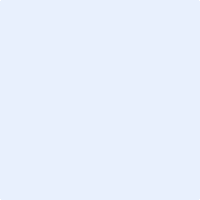 